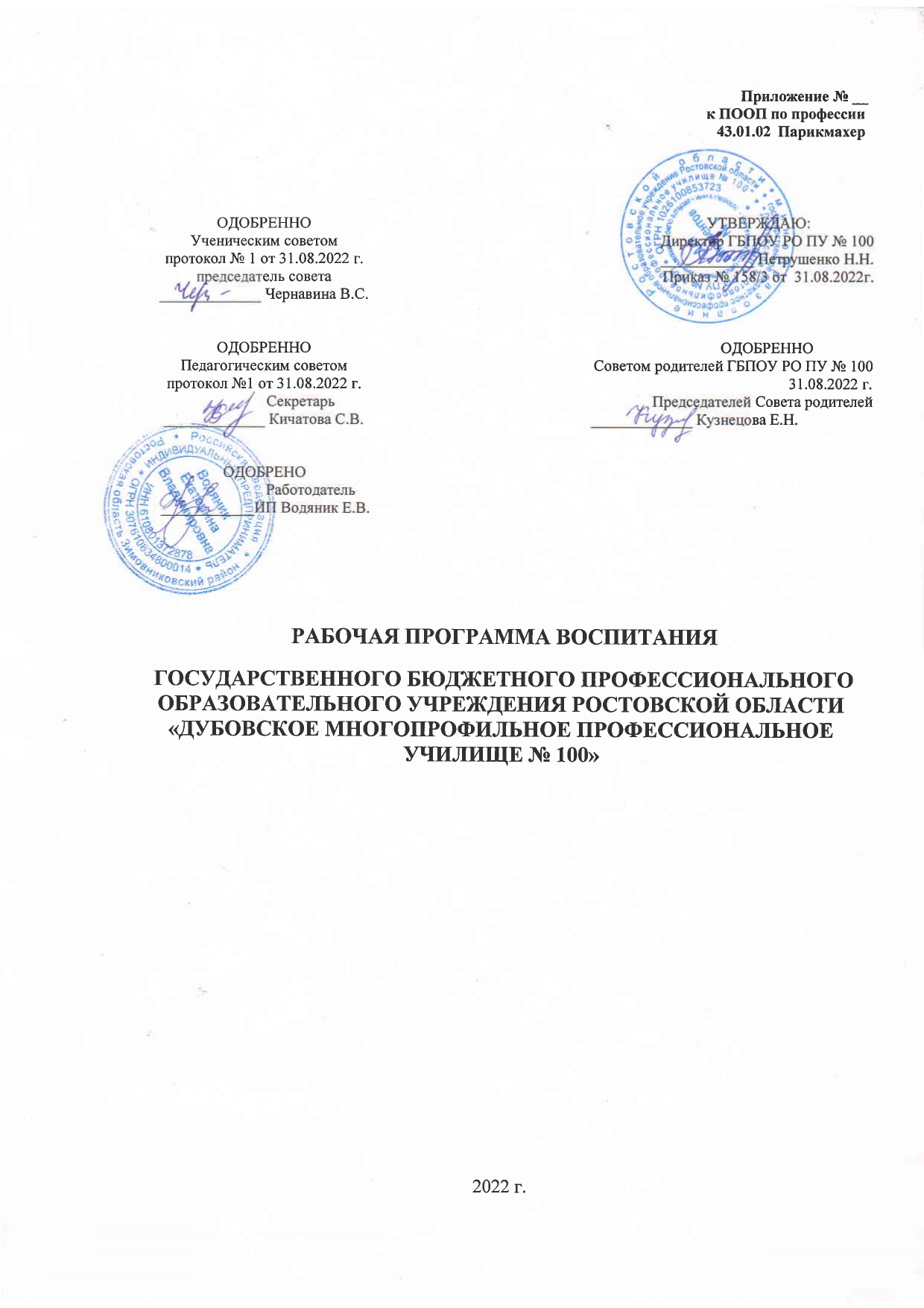 СОДЕРЖАНИЕ                 РАЗДЕЛ 1. ПАСПОРТ  РАБОЧЕЙ          ПРОГРАММЫ ВОСПИТАНИЯДанная рабочая программа воспитания разработана с учетом преемственности целей и задач программы воспитания для общеобразовательных организаций, одобренной решением Федерального учебно-методического объединения по общему образованию (утв. Протоколом заседания УМО по общему образованию Минпросвещения России № 2/20 от 02.06.2020 г.).Согласно Федеральному закону «Об образовании» от 29.12.2012 г. № 273-ФЗ (в ред. Федерального закона от 31.07.2020 г. № 304-ФЗ) «воспитание – деятельность, направленная на развитие личности, создание условий для самоопределения и социализации обучающихся на основе социокультурных, духовно-нравственных ценностей и принятых в российском обществе правил и норм поведения в интересах человека, семьи, общества и государства, формирование у обучающихся чувства патриотизма, гражданственности, уважения к памяти защитников Отечества и подвигам Героев Отечества, закону и правопорядку, человеку труда и старшему поколению, взаимного уважения, бережного отношения к культурному наследию и традициям многонационального народа Российской Федерации, природе и окружающей среде».Данная рабочая программа воспитания разработана с учетом требований ФГОС СПО и направлена на формирование гармонично развитой высоконравственной личности, разделяющей российские традиционные духовные ценности, обладающей актуальными знаниями и умениями, способной реализовать свой потенциал в условиях современного общества, готовой к мирному созиданию и защите Родины.Цель рабочей программы воспитания - создание условий для развития личности обучающихся на основе правил и норм поведения, действующих в интересах человека, семьи, общества и государства, воспитание и подготовка высококвалифицированных и разносторонне развитых специалистов, высоконравственных, имеющих активную гражданскую позицию, конкурентоспособных на рынке труда.Задачи:формирование самостоятельной ответственной и социально мобильной личности, способной к успешной социализации в обществе, личностному самоопределению и саморазвитию;формирование единого воспитательного пространства, создающего равные условия для развития обучающихся профессиональной образовательной организации;организация различных	видов деятельности, вовлекающей обучающихся в общественно-ценностные социализирующие отношения;создание условий для формирования активной гражданской позиции, гражданского самоопределения и ответственности за собственный политический и моральный выбор;;усиление	воспитательного	воздействия	благодаря	непрерывности процесса воспитания.формирование профессионально значимых качеств личности основанных на культуре субъекта Российской Федерации и корпоративной культуре ключевых работодателей.Работа по воспитанию, формированию и развитию личности обучающихся в многопрофильном училище сохраняет преемственность по отношению к достижению воспитательных целей общего образования. Данная рабочая программа воспитания отражает запросы и интересы участников образовательного процесса, а именно обучающихся, делая акцент на их личностное развитие, возрастные и индивидуальные особенности, ценности семьи , а так же государства , общества и субъектов экономической сферы.При разработке формулировок личностных результатов учет требований Закона в части формирования у обучающихся чувства патриотизма, гражданственности, уважения к памяти защитников Отечества и подвигам Героев Отечества, закону и правопорядку, человеку труда и старшему поколению, взаимного уважения, бережного отношения к культурному наследию и традициям многонационального народа Российской Федерации, природе и окружающей среде, бережного отношения к здоровью, эстетических чувств и уважения к семейным ценностям, является обязательным.РАЗДЕЛ 2. ОЦЕНКА ОСВОЕНИЯ ОБУЧАЮЩИМИСЯ ОСНОВНОЙ ОБРАЗОВАТЕЛЬНОЙ ПРОГРАММЫ В ЧАСТИ ДОСТИЖЕНИЯ ЛИЧНОСТНЫХ РЕЗУЛЬТАТОВОценка достижения обучающимися личностных результатов проводится в рамках контрольных и оценочных процедур, предусмотренных настоящей программой.Комплекс  критериев оценки          личностных результатов обучающихсяДемонстрация	интереса	к	будущей  профессии;Оценка собственного продвижения,  личностного развития (результативность участия в мероприятиях);Положительная динамика в организации собственной учебной деятельности по результатам самооценки, самоанализа и коррекции ее результатов;Ответственность за результат учебной деятельности	и подготовки	к профессиональной деятельности;Проявление высокопрофессиональной трудовой активности;Участие в исследовательской и проектной работе;Участие в конкурсах профессионального мастерства, олимпиадах по профессии, викторинах, в предметных неделях;Соблюдение этических норм общения при взаимодействии с обучающимися, преподавателями, мастерами и руководителями практики;Конструктивное взаимодействие в учебном коллективе;Демонстрация навыков межличностного делового общения, социального имиджа;Готовность к общению и взаимодействию с людьми самого разного статуса, этнической, религиозной принадлежности и в многообразных обстоятельствах;Сформированность	гражданской позиции;Участие в волонтерском движении;Проявление мировоззренческих  установок на готовность молодых людей к работе на благо Отечества;Проявление правовой активности	и навыков правомерного поведения, уважения к Закону;Отсутствие фактов проявления идеологии терроризма и экстремизма среди обучающихся;Отсутствие социальных конфликтов среди обучающихся, основанных на межрелигиозной почве;Участие в реализации просветительских программ, поисковых, археологических, военно-исторических, краеведческих отрядах и молодежных объединениях;Добровольческие инициативы по поддержки  инвалидов и престарелых граждан;Проявление экологической	культуры, бережного отношения к родной земле, природным богатствам России и мира;Демонстрация умений и навыков разумного природопользования, нетерпимого отношения к действиям, приносящим вред экологии;Демонстрация навыков здорового образа жизни   и высокий уровень культуры здоровья обучающихся;Проявление культуры потребления информации, умений и навыков пользования компьютерной техникой, навыков отбора и критического анализа информации, умения ориентироваться в информационном пространстве;Участие в конкурсах профессионального мастерства и в командных проектах;Проявление экономической и финансовой культуры, экономической грамотности, а также собственной адекватной позиции по отношению к социально-экономической действительности;РАЗДЕЛ 3. ТРЕБОВАНИЯ К РЕСУРСНОМУ ОБЕСПЕЧЕНИЮ ВОСПИТАТЕЛЬНОЙ РАБОТЫРесурсное обеспечение воспитательной работы направлено на создание условий для осуществления воспитательной деятельности обучающихся, в том числе инвалидов и лиц с ОВЗ, в контексте реализации образовательной программы.3.1.Нормативно-правовое обеспечение воспитательной работыПрограмма воспитания разрабатывается в соответствии с нормативно- правовыми документами федеральных органов исполнительной власти в сфере образования , требованиями ФГОС СПО, с учетом сложивщегося опыта воспитательной деятельности и имеющимися необходимыми ресурсами в профессиональной образовательной организации.Настоящая Программа воспитания разработана на основе следующих нормативных правовых документов:Конституция Российской Федерации;Конвенция ООН о правах ребенка;Федеральный Закон Российской Федерации «Об образовании в Российской Федерации» от 29 декабря 2012 года № 273;Стратегия развития воспитания в Российской Федерации на период до 2025 года, утвержденная распоряжением Правительства РФ от 29.05.2015г. №996-р;Национальный проект «Образование», утвержден решением президиума Совета при Президенте Российской Федерации по стратегическому развитию и национальным проектам 24 декабря 2018 года;Федеральный Закон от 24.06.1999 N 120-ФЗ «Об основах системы профилактики безнадзорности и правонарушений несовершеннолетних (с изменениями и дополнениями).Федеральный закон "О физической культуре и спорте в Российской Федерации" от 04.12.2007 N 329-ФЗ (последняя редакция);Федеральный закон "О дополнительных гарантиях по социальной поддержке детей-сирот и детей, оставшихся без попечения родителей" от 21.12.1996 N 159-ФЗ (последняя редакция);Федеральный закон № 124-ФЗ от 24.07. 1998 г. «Об основных гарантиях прав ребёнка в Российской Федерации»;Федеральный закон "Об охране окружающей среды" N 7-ФЗ;Указ Президента Российской Федерации № 204 от 07.05.2018 «О национальных целях и стратегических задачах развития Российской Федерации на период до 2024 года»;Указ Президента РФ от 31.12.2015 № 683 «О Стратегии национальной безопасности Российской Федерации»;Указ Президента РФ от 10.05.2017 № 203 «О Стратегии развития информационного общества в Российской Федерации на 2017– 2030 годы»;Указ Президента РФ от 19.04.2017 № 176 «О Стратегии экологической безопасности Российской Федерации на период до 2025 года»;Указ Президента Российской Федерации от	06.04.2006 г. №325 «О мерах государственной поддержки талантливой молодежи» ;Приказ Министерства образования и науки Российской Федерации от 14 июня 2013 года№	464 «Об утверждении Порядка организации и осуществления образовательной деятельности по образовательным программам среднего профессионального образования»;Приказ Министерства образования и науки Российской Федерации от 17.05.2012 г. № 413«Об утверждении федерального государственного образовательного стандарта среднего общего образования»;Распоряжение Правительства РФ № 1618–р от 25.08.2014 «Об утверждении Концепции государственной семейной политики в РФ на период до 2025 года»;Распоряжение Правительства РФ от 04.09.2017 № 1726-р «Концепция развития дополнительного образования детей»;Распоряжение Правительства Российской Федерации № 996-р от 29.05.2015 «Стратегия развития воспитания в Российской Федерации на период до 2025 года»;Распоряжение Правительства РФ от 29.11.2014 № 2403-р «Об утверждении Основ государственной молодежной политики Российской Федерации на период до 2025 года».Концепция развития добровольчества (волонтерства) в Российской 7 Федерации до 2026 года, утверждена Распоряжением Правительства Российской Федерации от 27 декабря 2018 г. №2950.Устав ГБПОУ РО ПУ №100;Участие в конкурсах профессионального мастерства, олимпиадах по профессии, викторинах, в предметных неделяхРегиональные документы:- Областной закон Ростовской области от 14.11.2013 № 26- ЗС «Об образовании в Ростовской области».- Областной закон Ростовской области от 06.05.2016 № 528- ЗС «О патриотическом воспитании граждан в Ростовской области».- Постановление Правительства Ростовской области от 15.11 2012 № 1918 «Об утверждении Концепции духовно-нравственного и патриотического воспитания обучающихся в образовательных учреждениях Ростовской области».Кадровое обеспечение воспитательной работыВоспитательная работа в ГБПОУ РО ПУ № 100 «Многопрофильное профессиональное училище № 100» обеспечивается кадровым составом, включающим:директора училища, который несет ответственность за организацию воспитательной работы в профессиональной образовательной организации;заместителя директора непосредственно курирующего обеспечение воспитательной работы;педагогический коллектив : педагоги-предметники, социальный педагог, мастер производственного обучения, воспитатель общежития, библиотекарь.В училище работает социально-психологическая служба (социальный педагог,), осуществляющая совместную деятельность по психолого- педагогическому и социальному сопровождению обучающихся «групп риска», обучающихся с ОВЗ, детей-сирот и опекаемых, находящимися в трудной жизненной ситуации и т.д., в соответствии с должностными инструкциями.Воспитательная работа в училище направлена на воспитание молодых людей, как личностей и индивидуальностей, ориентированных на саморазвитие, творчество, самопознание и самовоспитание, на принятие абсолютных ценностей, живущих с чувством гражданина, со знанием политической культуры, с духом свободы и демократии, личным достоинством.Для реализации рабочей программы воспитания привлекаются как преподаватели и сотрудники училища, так и иные лица, обеспечивающие прохождения производственной практики обучающихся, подготовку к чемпионатам WorldSkills, проведение мероприятий на условиях договоров гражданско-правового характера, а также родители (законные представители) несовершеннолетних обучающихся.Педагогический состав училища - квалифицированные педагоги, регулярно повышающие квалификацию, активно участвующие в ведущих стратегических направлениях развития училища.3.3.Материально-техническое обеспечение воспитательной работыРесурсное обеспечение рабочей программы предполагает создание материально- технических и кадровых условий.ГБПОУ РО «Многопрофильное  профессиональное училище № 100» представляет собой комплекс, состоящий из учебного корпуса, производственных мастерских,  благоустроенного общежития. Все мастерские обеспечены необходимым оборудованием, рабочими инструментами и инвентарем, документацией (технологические и инструкционные карты, чертежи, плакаты), манекенами.Обеспечен доступ к информационным ресурсам Интернета, учебной и художественной литературе.Имеющаяся материально-техническая база обеспечивает проведение всех видов воспитательных мероприятий, указанных в рабочей программе воспитания и соответствует санитарно-техническим и противопожарным правилам и нормам.3.4.Информационное обеспечение воспитательной работыИнформационное обеспечение воспитательной работы имеет в своей инфраструктуре объекты, обеспеченные средствами связи, компьютерной и мультимедийной техникой, интернет - ресурсами и специализированным оборудованием.Информационное обеспечение воспитательной работы направлено на:информирование о возможностях для участия обучающихся в социально значимой деятельности;информационную и методическую поддержку воспитательной работы;планирование воспитательной работы и её ресурсного обеспечения;мониторинг воспитательной работы;дистанционное взаимодействие всех участников	(обучающихся, педагогических работников, органов управления в сфере образования, общественности);дистанционное взаимодействие с другими организациями социальной сферы.Информационное обеспечение воспитательной работы включает:комплекс информационных ресурсов, в том числе цифровых, совокупность технологических и аппаратных средств (компьютеры, принтеры, сканеры и др.).обеспечен открытый доступ для информирования родителей, обучающихся, абитуриентов. в библиотеке училища оборудованы места для работы педагогов и студентов в сети «Интернет».  Библиотечный фонд располагает электронными образовательными ресурсами: энциклопедиями, справочными изданиями, электронными учебно- методическими разработками преподавателей . Обращение к современным информационным технологиям , а также условия дистанционного обучения обусловили широкое внедрение и использование ресурсов электронно-библиотечных систем ЭБС Издательства «Академия» и ЭБС «ЮРАЙТ» на договорной основе.Система воспитательной деятельности образовательной организации должна быть представлена на сайте организации.Направления воспитанияДуховно – нравственное направление.Задачи:Создать условия для формирования способности к духовному развитию, реализации творческого потенциала в учебно-игровой, предметно-продуктивной, социально ориентированной деятельности на основе нравственных установок и моральных норм, непрерывного образования, самовоспитания и универсальной духовно нравственной компетенции — «становиться лучше».Способствовать формированию основ нравственного самосознания личности (совести) — способности обучающихся формулировать собственные нравственные обязательства, осуществлять нравственный самоконтроль, требовать от себя выполнения моральных норм, давать нравственную оценку своим и чужим поступкам.Способствовать осознанию основ морали — осознанной обучающимися необходимости определённого поведения, обусловленного принятыми в обществе представлениями о добре и зле, должном и недопустимом, укрепление у обучающегося позитивной нравственной самооценки, самоуважения и жизненного оптимизма.Развивать у обучающегося уважительное отношение к родителям, осознанного, заботливого отношения к старшим и младшим; доброжелательность и эмоциональную отзывчивость.Создать условия для воспитания волевых качеств обучающегося способности к критическому осмыслению своих сильных и слабых сторон.Ожидаемые результаты:Обучающиеся научаться воспитывать в себе такие качества: как доброта, вежливость, честность, правдивость, дружелюбие, взаимовыручка.Гражданско – патриотическое направлениеЗадачи:Воспитание российской гражданской идентичности, патриотизма, любви и уважения к Отечеству, чувства гордости за свою Родину, прошлое и настоящее многонационального народа России.Усвоение традиционных ценностей многонационального российского общества.Формирование личности как активного гражданина – патриота, обладающего политической и правовой культурой, критическим мышлением, способного самостоятельно сделать выбор на основе долга, совести и справедливости.Воспитание у обучающихся чувства патриотизма и любви к Родине на примере старших поколений.Развитие и углубление знаний об истории и культуре родного края.Ожидаемые результаты:Ценностное отношение к России, своему народу, своему краю, отечественному культурно-историческому наследию, государственной символике, законам Российской Федерации, русскому и родному языку, народным традициям, старшему поколению.Обучающиеся получат начальные представления о правах и обязанностях человека, гражданина, семьянина, товарища.Эстетическое направление.Задачи:Воспитание основ эстетической культуры, способность различить и видеть прекрасное.Развитие художественных способностей.Воспитание чувства любви к прекрасному.Ожидаемые результаты:Обучающиеся знакомятся основными направлениями эстетической культуры.Получат возможность для развития художественных способностей и эстетического вкуса.Спортивно-оздоровительное направление.Задачи:Создание условий для сохранения и укрепления здоровья детей.Формирование потребности в здоровье, как жизненно важной ценности, сознательного стремления к ведению здорового образа жизни; позитивного отношения учащихся к урокам физической культуры и занятиям спортом.Развитие чувства ответственности к своему здоровью и здоровью окружающих людей.Ожидаемые результаты:У обучающихся формируются умения и навыки санитарно - гигиенической культуры, приучаются к здоровому образу жизни.Экологическое направление.Задачи:Формирование основ экологического сознания на основе признания ценности жизни во всех проявлениях и необходимости ответственного, бережного отношения к окружающей среде.Ожидаемые результаты:Первоначальный опыт эстетического, эмоционально-нравственного отношения к природе.Первоначальный опыт участия в природоохранной деятельности в училище, на пришкольном участке, по месту жительстваПрофессионально-трудовое направление.Задачи:Способствовать тому, чтобы каждый обучающийся понимал значимость трудовой деятельности, даже будни труд может сделать праздничными днями.Ожидаемые результаты:Приобщение обучающихся к общественной работе, воспитание сознательногоотношения к своим обязанностям, формирование трудового образа жизни.Общеинтеллектуальное направление.Задачи:Способствовать становлению, развитию и совершенствованию интеллектуальных возможностей обучающихся средствами воспитательной работы.Создавать обучающихся возможность проявлять свои интеллектуальные достижения в училище и за ее пределами.Проводить диагностические мероприятия с целью выявления и влияния на кругозор обучающихся, на их познавательный интерес, увлечения. Ожидаемые результаты:Обучающиеся научатся проявлять свои интеллектуальные достижения в училище и за её пределами.Студенческое самоуправлениеЗадачи:  -развитие моделей молодежного самоуправления и самоорганизации; - создание условий для развития социальной активности личностиобучающегося, формирования чёткого целеполагания, построения жизненнойперспективы, корректировки ценностных ориентаций; - распространение эффективных моделей и форм участия обучающихся вуправлении общественной жизнью, вовлечение их в деятельность органовсамоуправления; - формирование эффективных механизмов информированияобучающихся о мероприятиях; - содействие реализации общественно значимых молодежных инициативв научной, творческой и социальной сферах; - содействие органам управления в решении образовательных, научных ивоспитательных задач.Ожидаемые результаты: - Создание условий для самореализации обучающихся в различных видах деятельности. -.Увеличение количества обучающихся, участвующих в работе студенческого совета и волонтерского движения, проявляющих активную жизненную позицию при организации и проведении мероприятий на базе училища, района, областиРАЗДЕЛ 4. КАЛЕНДАРНЫЙ ПЛАН ВОСПИТАТЕЛЬНОЙ РАБОТЫ КАЛЕНДАРНЫЙ ПЛАН ВОСПИТАТЕЛЬНОЙ РАБОТЫПо образовательной программе среднего профессионального образования по профессии 43.01.02 Парикмахер 2022годРаздел 1. Паспорт  рабочей программы воспитания.Раздел 2. Оценка освоения обучающимися основной образовательной программы в части достижения личностных результатов.Раздел 3. Требования к ресурсному обеспечению воспитательной работы.Раздел 4.  Календарный план воспитательной работы.НазваниеСодержаниеНаименование ПрограммыРабочая программа воспитания по профессии43.01.02. ПарикмахерОснования для разработки программыНастоящая программа разработана на основе следующих нормативных документов:-Конституция Российской Федерации (статья 67);-Федеральный закон от 29 октября 2012 года №273-ФЗ «Об образовании в Российской Федерации;-Указ Президента Российской Федерации от 21.07.2020 № 474«О национальных целях развития Российской Федерации на период до 2030 года»;-Федеральный Закон от 31.07.2020 г. № 304-ФЗ«О внесении изменений в Федеральный закон«Об образовании в Российской Федерации» по вопросам воспитания обучающихся;-Распоряжение Правительства Российской Федерации от 12.11.2020 № 2945-р об утверждении Плана мероприятий по реализации в 2021 - 2025 годах Стратегии развития воспитания в Российской Федерации на период до 2025 года;Федеральный государственный образовательный стандарт среднего профессионального образования по профессии 100116.01 Парикмахер, утвержденный Приказом Министерства образования   и   науки   РФ   от   2   августа   2013   г.   N   730;Профессиональный стандарт «Специалист по предоставлению   парикмахерских   услуг»,       утвержденныйприказом Министерства труда и социальной защиты РФ от 25 декабря 2014 г. N 1134н.- Областной закон Ростовской области от 14.11.2013 №26-ЗС «Об образовании в Ростовской области»;- Областной закон Ростовской области от 06.05.2016 №528-ЗС «О патриотическом воспитании граждан в Ростовской области»; - Областной закон Ростовской области от 25.12.2014 № 309-ЗС«О государственной молодежной политике в Ростовской области»;- Областной закон Ростовской области от 29.12.2016 № 933-ЗС «О профилактике правонарушений на территории Ростовской области»;- Областной закон Ростовской области от 16.12.2009 № 346-ЗС «О мерах по предупреждению причинения вреда здоровью детей, их физическому, интеллектуальному, психическому, духовному и нравственному развитию»;- Областной закон Ростовской области от 12.05.2009 № 218-ЗС «О противодействии коррупции в Ростовской области»;- постановление Правительства Ростовской области от 25.04.2019 № 288 «Об утверждении Концепции развития добровольчества (волонтерства) в  Ростовской области до 2025 года»;- Концепция государственной национальной политики в Ростовской области -утверждена протоколом расширенно заседания Консультативного совета по межэтническим отношениям при Губернаторе Ростовской области от 04.11.2017 №2;- Концепция формирования антинаркотической культуры личности в Ростовской области -утверждена решением антинаркотической комиссии Ростовской области от 18.12.2008.Цель программыЦель рабочей программы воспитания – личностное развитие обучающихся и их социализация, проявляющиеся в развитии их позитивных отношений к общественным ценностям, приобретении опыта поведения и применения сформированных общих компетенций квалифицированных рабочих, служащих/ специалистов среднего звена на практикеСроки реализации программыСрок получения образования по образовательной программе, реализуемой на базе среднего общего образования в очной форме – 2 года 10 месяцев.Исполнители программыДиректор, администрация, обучающиеся ГБПОУ РО ПУ №100«Многопрофильное профессиональное училище № 100», коллектив педагогических работников,  социальный педагог,  преподаватель ОБЖ,  члены Студенческого совета, представители Родительского комитета, представители организаций – работодатели, мастер п/о, председатели МК.Личностные результаты реализации программы воспитания(дескрипторы)Личностные результаты реализации программы воспитания(дескрипторы)Код личностных результатов реализации программывоспитанияОсознающий себя гражданином и защитником великой страны.Осознающий себя гражданином и защитником великой страны.ЛР 1Проявляющий активную гражданскую позицию, демонстрирующий приверженность принципам честности, порядочности, открытости, экономически активный и участвующий в студенческом и территориальном самоуправлении, в том числе на условиях добровольчества, продуктивно взаимодействующий и участвующийв деятельности общественных организаций.Проявляющий активную гражданскую позицию, демонстрирующий приверженность принципам честности, порядочности, открытости, экономически активный и участвующий в студенческом и территориальном самоуправлении, в том числе на условиях добровольчества, продуктивно взаимодействующий и участвующийв деятельности общественных организаций.ЛР 2Соблюдающий нормы правопорядка, следующий идеалам гражданского общества, обеспечения безопасности, прав и свобод граждан России. Лояльный к установкам и проявлениям представителей субкультур, отличающий их от групп с деструктивным и девиантным поведением. Демонстрирующий неприятие и предупреждающий социально опасное поведениеокружающих.Соблюдающий нормы правопорядка, следующий идеалам гражданского общества, обеспечения безопасности, прав и свобод граждан России. Лояльный к установкам и проявлениям представителей субкультур, отличающий их от групп с деструктивным и девиантным поведением. Демонстрирующий неприятие и предупреждающий социально опасное поведениеокружающих.ЛР 3Проявляющий и демонстрирующий уважение к людям труда, осознающий ценность собственного труда. Стремящийся к формированию в сетевой среде личностно и профессиональногоконструктивного «цифрового следа».Проявляющий и демонстрирующий уважение к людям труда, осознающий ценность собственного труда. Стремящийся к формированию в сетевой среде личностно и профессиональногоконструктивного «цифрового следа».ЛР 4Демонстрирующий приверженность к родной культуре, исторической памяти на основе любви к Родине, родному народу, малой родине, принятию традиционных ценностеймногонационального народа России.Демонстрирующий приверженность к родной культуре, исторической памяти на основе любви к Родине, родному народу, малой родине, принятию традиционных ценностеймногонационального народа России.ЛР 5Проявляющий уважение к людям старшего поколения и готовностьк участию в социальной поддержке и волонтерских движениях.Проявляющий уважение к людям старшего поколения и готовностьк участию в социальной поддержке и волонтерских движениях.ЛР 6Осознающий	приоритетную	ценность	личности	человека;уважающий собственную и чужую уникальность в различных ситуациях, во всех формах и видах деятельности.Осознающий	приоритетную	ценность	личности	человека;уважающий собственную и чужую уникальность в различных ситуациях, во всех формах и видах деятельности.ЛР 7Проявляющий и демонстрирующий уважение к представителям различных этнокультурных, социальных, конфессиональных и иных групп. Сопричастный к сохранению, преумножению и трансляции культурных традиций и ценностей многонационального российскогогосударства.Проявляющий и демонстрирующий уважение к представителям различных этнокультурных, социальных, конфессиональных и иных групп. Сопричастный к сохранению, преумножению и трансляции культурных традиций и ценностей многонационального российскогогосударства.ЛР 8Соблюдающий и пропагандирующий правила здорового и безопасного образа жизни, спорта; предупреждающий либо преодолевающий зависимости от алкоголя, табака, психоактивных веществ, азартных игр и т.д. Сохраняющий психологическую устойчивость в ситуативно сложных или стремительно меняющихсяситуациях.Соблюдающий и пропагандирующий правила здорового и безопасного образа жизни, спорта; предупреждающий либо преодолевающий зависимости от алкоголя, табака, психоактивных веществ, азартных игр и т.д. Сохраняющий психологическую устойчивость в ситуативно сложных или стремительно меняющихсяситуациях.ЛР 9Заботящийся о защите окружающей среды, собственной и чужойбезопасности, в том числе цифровой.Заботящийся о защите окружающей среды, собственной и чужойбезопасности, в том числе цифровой.ЛР 10Проявляющий уважение к эстетическим ценностям, обладающийосновами эстетической культуры.Проявляющий уважение к эстетическим ценностям, обладающийосновами эстетической культуры.ЛР 11Принимающий семейные ценности, готовый к созданию семьи и воспитанию детей; демонстрирующий неприятие насилия в семье, ухода от родительской ответственности, отказа от отношений сосвоими детьми и их финансового содержания.Принимающий семейные ценности, готовый к созданию семьи и воспитанию детей; демонстрирующий неприятие насилия в семье, ухода от родительской ответственности, отказа от отношений сосвоими детьми и их финансового содержания.ЛР 12Личностные результатыреализации программы воспитания, определенные отраслевыми требованиями к деловым качествам личности1Личностные результатыреализации программы воспитания, определенные отраслевыми требованиями к деловым качествам личности1Личностные результатыреализации программы воспитания, определенные отраслевыми требованиями к деловым качествам личности1Выполняющий профессиональные навыки в сфере сервисадомашнего и коммунального хозяйстваЛР 13ЛР 13Осознающий выбор профессии Парикмахер и возможностей реализации собственных жизненных планов; отношение к профессиональной деятельности как возможности участия врешении личных, общественных, государственных, общенациональных проблемЛР 14ЛР 14Готовый к самостоятельной профессиональной деятельности в современном обществе, проявляющий высокопрофессиональнуютрудовую активностьЛР 15ЛР 15Готовый к общению и взаимодействию с людьми самого разногостатуса и в многообразных обстоятельствахЛР 16ЛР 16Обладающий экономической и финансовой культурой, экономической грамотностью, а также собственной адекватной позицией по отношению к социально-экономическойдействительности.ЛР 17ЛР 17Личностные результаты реализации программы воспитания,          определенные субъектом Российской ФедерацииЛичностные результаты реализации программы воспитания,          определенные субъектом Российской ФедерацииЛичностные результаты реализации программы воспитания,          определенные субъектом Российской ФедерацииИмеющий высокий уровень профессиональной общетеоретической подготовки,	сохраняющий	психологическую	устойчивость	вситуативно сложных или стремительно меняющихся ситуациях;ЛР 18ЛР 18Способный вести диалог с другими людьми, достигать в нем взаимопонимания, находить общие цели и сотрудничать для ихдостижения;ЛР 19ЛР 19Обладающий	толерантным	сознанием	и	поведением	вполикультурном мире;ЛР20ЛР20Имеющий высокий уровень культурного развития.ЛР 21ЛР 21Умеющий быстро принимать решения, распределять собственныересурсы и управлять своим временемЛР 22ЛР 22Личностные результаты реализации программы воспитания,              определенные ключевыми работодателямиЛичностные результаты реализации программы воспитания,              определенные ключевыми работодателямиЛичностные результаты реализации программы воспитания,              определенные ключевыми работодателямиИмеющий базовую подготовленность к самостоятельной работе по своей профессии или специальности на уровне специалиста спрофессиональным образованием.ЛР 23ЛР 23Умеющий применять полученные знания на практикеЛР 24ЛР 24Способный эффективно представлять себя и результаты своеготруда.ЛР 25ЛР 25Нацеленный на карьерный рост и профессиональное развитиеЛР 26ЛР 26Открытый к текущим и перспективным изменениям в мире труда ипрофессий.ЛР 27ЛР 27Готовый к самостоятельной профессиональной деятельности в современном обществе, проявляющий высокопрофессиональную трудовую активность.ЛР 28ЛР 28Понимающий сущность нравственных качеств и черт характера окружающих людей и, следовательно, умеющий находитьиндивидуальный подход к каждому клиенту.ЛР 29ЛР 29Готовый к общению и взаимодействию с людьми самого разногостатуса и в многообразных обстоятельствах.ЛР 30ЛР 30Личностные результаты реализации программы воспитания,        определенные субъектами образовательного процессаЛичностные результаты реализации программы воспитания,        определенные субъектами образовательного процессаЛичностные результаты реализации программы воспитания,        определенные субъектами образовательного процессаИмеющий высокий уровень подготовки в смежных полученнойспециальности областях.ЛР 31ЛР 31Способный воспринимать и анализировать новую информацию,развивать новые идеи.ЛР 32ЛР 32Умеющий отстаивать свою точку зрения, мотивированный к саморазвитию и самовоспитанию в соответствии с общечеловеческими ценностями и идеалами гражданскогообщества.ЛР 33ЛР 33Способный к самостоятельной, творческой и профессиональнойдеятельности.ЛР 34ЛР 34Осознающий значимость ведения ЗОЖ для достижения собственныхи общественно-значимых целейЛР 35ЛР 35Обладающий социальной активностью, лидерскими качествами, принимающий активное участие в студенческом самоуправлении .ЛР 36ЛР 36ДатаСодержание и формы деятельностиСодержание и формы деятельностиУчастникиУчастникиУчастникиУчастникиУчастникиМесто проведенияМесто проведенияМесто проведенияОтветственныеКоды ЛРСентябрьСентябрьСентябрьСентябрьСентябрьСентябрьСентябрьСентябрьСентябрьСентябрьСентябрьСентябрьСентябрь1Торжественная линейка, классный час посвященный Дню знаний.  Обучающиеся   3курс  Обучающиеся   3курс  Обучающиеся   3курс  Обучающиеся   3курс  Обучающиеся   3курсПлощадка перед училищемПлощадка перед училищемДиректор,зам.директора, кл.руководителимастера п/оЛР 1,2,3,7,83«Уроки Победы», посвященные Дню окончания  Второй мировой войны.«Уроки Победы», посвященные Дню окончания  Второй мировой войны.Обучающиеся  Курс3Обучающиеся  Курс3Обучающиеся  Курс3Учебный кабинет №1Учебный кабинет №1Учебный кабинет №1Мастер п/о, ЛР 5,63День солидарности в борьбе с терроризмом. Памятное мероприятие ко Дню солидарности в борьбе с терроризмом- Урок памяти «Беслан».День солидарности в борьбе с терроризмом. Памятное мероприятие ко Дню солидарности в борьбе с терроризмом- Урок памяти «Беслан».Обучающиеся  курс3Обучающиеся  курс3Обучающиеся  курс3Учебный кабинет №1Учебный кабинет №1 Мастер п/оЛР 3,8,9,104«Вместе против террора» акция, протест против террора.«Вместе против террора» акция, протест против террора.Обучающиеся  3 курсаОбучающиеся  3 курсаОбучающиеся  3 курсаУчебный корпусУчебный корпус Мастер п/оЛР 3,8,9,105210 лет со дня бородинского сражения.210 лет со дня бородинского сражения.Обучающиеся  3 курсаОбучающиеся  3 курсаОбучающиеся  3 курсаУчебный кабинет №1Учебный кабинет №1Мастер п/оЛР 3,8,9,106День добрых дел: Обслуживание пенсионеров  в учебной мастерской.День добрых дел: Обслуживание пенсионеров  в учебной мастерской.Обучающиеся  3курсОбучающиеся  3курсОбучающиеся  3курсУчебная мастерскаяУчебная мастерская Мастер п/оЛР 3,8,9,107Обзорная выставка «Терроризм-угроза человечеству».Обзорная выставка «Терроризм-угроза человечеству».Обучающиеся 3 курсОбучающиеся 3 курсОбучающиеся 3 курсБиблиотека Библиотека Мастер п/оЛР 3,8,9,108Мероприятия в рамках Международного дня финансовой грамотности. Классный час «Проверь свою грамотность».Мероприятия в рамках Международного дня финансовой грамотности. Классный час «Проверь свою грамотность».Обучающиеся 3курсОбучающиеся 3курсОбучающиеся 3курсУчебный кабинет №1Учебный кабинет №1Мастер п/оЛР 2,4,12,259Беседа «Профилактика и недопущение распространения коронавирусной инфекции»Беседа «Профилактика и недопущение распространения коронавирусной инфекции»Обучающиеся 3 курсОбучающиеся 3 курсОбучающиеся 3 курсУчебный кабинет №1Учебный кабинет №1Мастер п/оЛР 9,1010Социально-психологическое	тестирование выявление возможности употребления ПАВ.Социально-психологическое	тестирование выявление возможности употребления ПАВ.Социально-психологическое	тестирование выявление возможности употребления ПАВ.наОбучающиеся 3курсОбучающиеся 3курсУчебный корпусУчебный корпусУчебный корпусСоциальный   педагогЛР 911Беседа-дискуссия, приуроченная ко Всероссийскому Дню трезвости. Просмотр тематическоговидеофильма «Пьяные дети».Беседа-дискуссия, приуроченная ко Всероссийскому Дню трезвости. Просмотр тематическоговидеофильма «Пьяные дети».Обучающиеся  3курсОбучающиеся  3курсОбучающиеся  3курсОбучающиеся  3курсБиблиотека, Библиотека, Библиотека,  Социальный педагогЛР 912Международный день распространения грамотности,Международный день распространения грамотности,Обучающиеся  3курсОбучающиеся  3курсОбучающиеся  3курсОбучающиеся  3курсУчебный корпусУчебный корпусУчебный корпусСоциальный педагог,мастер п/оЛР 7,ЛР 813День образования Ростовской области.День образования Ростовской области.Обучающиеся 3курсаОбучающиеся 3курсаОбучающиеся 3курсаОбучающиеся 3курсас.Дубовскоес.Дубовскоес.ДубовскоеМастер п/оЛР 514Беседа – День казачьей воинской славыБеседа – День казачьей воинской славыОбучающиеся 3курсОбучающиеся 3курсОбучающиеся 3курсОбучающиеся 3курсБиблиотека.Библиотека.Библиотека.БиблиотекарьЛР 1,ЛР 3,ЛР 615Акция «Общежитие –мой дом родной»Акция «Общежитие –мой дом родной»Обучающиеся проживающие в общежитииОбучающиеся проживающие в общежитииОбучающиеся проживающие в общежитииОбучающиеся проживающие в общежитииОбщежитиеОбщежитиеОбщежитиеМастер п/оЛР 2,1116Беседа «Вред катастрофически велик» о вреде табака, курительных смесей и спайсов для молодого организма.Беседа «Вред катастрофически велик» о вреде табака, курительных смесей и спайсов для молодого организма.Обучающиеся 3курс Обучающиеся 3курс Обучающиеся 3курс Обучающиеся 3курс Учебный кабинет №1Учебный кабинет №1Учебный кабинет №1Мастер п/оЛР 917Классные часы «О безопасности на объектах транспортной инфраструктуры, на ж/д объектах.Управление мопедом, велосипедом, скутером в соответствии с ПДД РФ».Классные часы «О безопасности на объектах транспортной инфраструктуры, на ж/д объектах.Управление мопедом, велосипедом, скутером в соответствии с ПДД РФ».Классные часы «О безопасности на объектах транспортной инфраструктуры, на ж/д объектах.Управление мопедом, велосипедом, скутером в соответствии с ПДД РФ».Классные часы «О безопасности на объектах транспортной инфраструктуры, на ж/д объектах.Управление мопедом, велосипедом, скутером в соответствии с ПДД РФ».Классные часы «О безопасности на объектах транспортной инфраструктуры, на ж/д объектах.Управление мопедом, велосипедом, скутером в соответствии с ПДД РФ».Обучающиеся  3курсаОбучающиеся  3курсаОбучающиеся  3курсаУчебный кабинет №1Учебный кабинет №1 Мастер п/о Мастер п/оЛР 3,ЛР 10ЛР 3,ЛР 1018 Конкурс презентаций и плакатов«Мир моей будущей профессии». Конкурс презентаций и плакатов«Мир моей будущей профессии». Конкурс презентаций и плакатов«Мир моей будущей профессии». Конкурс презентаций и плакатов«Мир моей будущей профессии». Конкурс презентаций и плакатов«Мир моей будущей профессии».Обучающиеся  3курсаОбучающиеся  3курсаУчебный кабинет №1Учебный кабинет №1Мастер п/оМастер п/оЛР 7ЛР 719165 лет со дня рождения русского ученого, писателя Константина Эдуардовича Циолковского (1857-1935)165 лет со дня рождения русского ученого, писателя Константина Эдуардовича Циолковского (1857-1935)165 лет со дня рождения русского ученого, писателя Константина Эдуардовича Циолковского (1857-1935)165 лет со дня рождения русского ученого, писателя Константина Эдуардовича Циолковского (1857-1935)165 лет со дня рождения русского ученого, писателя Константина Эдуардовича Циолковского (1857-1935)Обучающиеся 3курсаОбучающиеся 3курсаУчебный кабинет №1Учебный кабинет №1Мастер п/оМастер п/оЛР 2,ЛР 3ЛР 2,ЛР 321Участие в Международном конкурсе социальной рекламы антикоррупционной направленности«Вместе против коррупции».Участие в Международном конкурсе социальной рекламы антикоррупционной направленности«Вместе против коррупции».Участие в Международном конкурсе социальной рекламы антикоррупционной направленности«Вместе против коррупции».Участие в Международном конкурсе социальной рекламы антикоррупционной направленности«Вместе против коррупции».Участие в Международном конкурсе социальной рекламы антикоррупционной направленности«Вместе против коррупции».Обучающиеся 3курсаОбучающиеся 3курсаБиблиотекаБиблиотекабиблиотекарь, педагог- историибиблиотекарь, педагог- историиЛР 1,ЛР 5ЛР 1,ЛР 522День здоровья. Участие в общеучилищном мероприятииДень здоровья. Участие в общеучилищном мероприятииДень здоровья. Участие в общеучилищном мероприятииДень здоровья. Участие в общеучилищном мероприятииДень здоровья. Участие в общеучилищном мероприятииОбучающиеся 3курса Обучающиеся 3курса СпортивнаяплощадкаСпортивнаяплощадкаРуководитель физвоспитанияРуководитель физвоспитанияЛР 9ЛР 923«Голубь мира». Акция к международному Дню мира.«Голубь мира». Акция к международному Дню мира.«Голубь мира». Акция к международному Дню мира.«Голубь мира». Акция к международному Дню мира.«Голубь мира». Акция к международному Дню мира.Обучающиеся 3курсаОбучающиеся 3курсаУчебный кабинет №1Учебный кабинет №1Мастер п/оМастер п/оЛР 1,2ЛР 1,224Всемирный день туризма.Кинолекторий «Эрмитаж-путешествие по времени российской истории».Всемирный день туризма.Кинолекторий «Эрмитаж-путешествие по времени российской истории».Всемирный день туризма.Кинолекторий «Эрмитаж-путешествие по времени российской истории».Всемирный день туризма.Кинолекторий «Эрмитаж-путешествие по времени российской истории».Всемирный день туризма.Кинолекторий «Эрмитаж-путешествие по времени российской истории».Обучающиеся 3курсаОбучающиеся 3курсаБиблиотекаБиблиотекаБиблиотекарьБиблиотекарьЛР 1,ЛР 5ЛР 1,ЛР 526День работника школьного образованияДень работника школьного образованияДень работника школьного образованияДень работника школьного образованияДень работника школьного образованияОбучающиеся 3курсаОбучающиеся 3курсаБиблиотекаБиблиотекаБиблиотекарьБиблиотекарьЛР 5ЛР 527-30Дни безопасности дорожного движения.Дни безопасности дорожного движения.Дни безопасности дорожного движения.Дни безопасности дорожного движения.Дни безопасности дорожного движения.Обучающиеся 2курсаОбучающиеся 2курсаУчебный кабинет №1Учебный кабинет №1Мастер п/оМастер п/оЛР 9,10ЛР 9,1029Профоринтационный урок «Знакомство с профессиональными компетенциями» Профоринтационный урок «Знакомство с профессиональными компетенциями» Профоринтационный урок «Знакомство с профессиональными компетенциями» Профоринтационный урок «Знакомство с профессиональными компетенциями» Профоринтационный урок «Знакомство с профессиональными компетенциями» Обучающиеся 3курсаОбучающиеся 3курсаУчебный кабинет №1Учебный кабинет №1Мастер п/оМастер п/оЛР13-30ЛР13-3030Организация работы кружка «В мире причесок».Организация работы кружка «В мире причесок».Организация работы кружка «В мире причесок».Организация работы кружка «В мире причесок».Организация работы кружка «В мире причесок».Обучающиеся 3курсаОбучающиеся 3курсаУчебный кабинет №1Учебный кабинет №1Мастер п/оМастер п/оЛР 18,27,31,33ЛР 18,27,31,33                                                                                Октябрь                                                                                   Октябрь                                                                                   Октябрь                                                                                   Октябрь                                                                                   Октябрь                                                                                   Октябрь                                                                                   Октябрь                                                                                   Октябрь   1Международный день пожилых людейМеждународный день пожилых людейМеждународный день пожилых людейМеждународный день пожилых людейМеждународный день пожилых людейОбучающиеся 3курсаОбучающиеся 3курсаУчебный корпусУчебный корпусМастер п/оМастер п/оЛР 4,5,6ЛР 4,5,62Проведение акции «Здоровье –твое богатство».Проведение акции «Здоровье –твое богатство».Проведение акции «Здоровье –твое богатство».Проведение акции «Здоровье –твое богатство».Проведение акции «Здоровье –твое богатство».Обучающиеся 3курсаОбучающиеся 3курсаСпортивный залСпортивный залРуководитель физвоспитанияРуководитель физвоспитанияЛР 9ЛР 93День профтехобразованияДень профтехобразованияДень профтехобразованияДень профтехобразованияДень профтехобразованияОбучающиеся 3курсаОбучающиеся 3курсаУчебный кабинет №1Учебный кабинет №1Мастер п.о.Мастер п.о.ЛР 1,2,10ЛР 1,2,104Акция «С днем добра и уважения».Акция «С днем добра и уважения».Акция «С днем добра и уважения».Акция «С днем добра и уважения».Акция «С днем добра и уважения».Обучающиеся 3курсаОбучающиеся 3курсаУчебный кабинет №1Учебный кабинет №1Мастер п/оМастер п/оЛР 2,4ЛР 2,45День учителя. Диспут «Профессия Учитель в современном мире», посвященный Международному Дню учителя. Поздравление ветеранов педагогического труда с 81 летним юбилеем профессионально-технического образования и Днем учителя. Праздничный концерт.День учителя. Диспут «Профессия Учитель в современном мире», посвященный Международному Дню учителя. Поздравление ветеранов педагогического труда с 81 летним юбилеем профессионально-технического образования и Днем учителя. Праздничный концерт.День учителя. Диспут «Профессия Учитель в современном мире», посвященный Международному Дню учителя. Поздравление ветеранов педагогического труда с 81 летним юбилеем профессионально-технического образования и Днем учителя. Праздничный концерт.День учителя. Диспут «Профессия Учитель в современном мире», посвященный Международному Дню учителя. Поздравление ветеранов педагогического труда с 81 летним юбилеем профессионально-технического образования и Днем учителя. Праздничный концерт.День учителя. Диспут «Профессия Учитель в современном мире», посвященный Международному Дню учителя. Поздравление ветеранов педагогического труда с 81 летним юбилеем профессионально-технического образования и Днем учителя. Праздничный концерт.Обучающиеся 3курсаОбучающиеся 3курсаБиблиотека,Актовый залБиблиотека,Актовый залМастер п/оМастер п/оЛР 2,4,6ЛР 2,4,66Беседа «Факторы здоровья и болезни человека. Стресс как фактор риска».Беседа «Факторы здоровья и болезни человека. Стресс как фактор риска».Беседа «Факторы здоровья и болезни человека. Стресс как фактор риска».Беседа «Факторы здоровья и болезни человека. Стресс как фактор риска».Беседа «Факторы здоровья и болезни человека. Стресс как фактор риска».Обучающиеся 3курсаОбучающиеся 3курсаУчебный кабинет№1Учебный кабинет№1Мастер п/оМастер п/оЛР 9ЛР 97Классный час по пропаганде среди несовершеннолетних здорового образа жизни, сохранения здоровья.Классный час по пропаганде среди несовершеннолетних здорового образа жизни, сохранения здоровья.Классный час по пропаганде среди несовершеннолетних здорового образа жизни, сохранения здоровья.Классный час по пропаганде среди несовершеннолетних здорового образа жизни, сохранения здоровья.Классный час по пропаганде среди несовершеннолетних здорового образа жизни, сохранения здоровья.Обучающиеся 3курсаОбучающиеся 3курсаУчебный кабинет №1Учебный кабинет №1Мастер п/оМастер п/оЛР 9ЛР 98Беседа по обучению норм законодательства, предусматривающего ответственность за националистические и иные экстремистские проявления.Беседа по обучению норм законодательства, предусматривающего ответственность за националистические и иные экстремистские проявления.Беседа по обучению норм законодательства, предусматривающего ответственность за националистические и иные экстремистские проявления.Беседа по обучению норм законодательства, предусматривающего ответственность за националистические и иные экстремистские проявления.Беседа по обучению норм законодательства, предусматривающего ответственность за националистические и иные экстремистские проявления.Обучающиеся 3курсаОбучающиеся 3курсаУчебный кабинет №1Учебный кабинет №1Мастер п/оМастер п/оЛР 8ЛР 89Беседа «Социальные сети в моей жизни».Беседа «Социальные сети в моей жизни».Беседа «Социальные сети в моей жизни».Беседа «Социальные сети в моей жизни».Беседа «Социальные сети в моей жизни».Обучающиеся 3курсаОбучающиеся 3курсаУчебный кабинет №1Учебный кабинет №1Мастер п/оМастер п/оЛР 3,8,10ЛР 3,8,1010День отца в России.День отца в России.День отца в России.День отца в России.День отца в России.Обучающиеся 3курсаОбучающиеся 3курсаУчебный кабинет №1Учебный кабинет №1Мастер п/оМастер п/оЛР 3,8,10ЛР 3,8,1011Беседа–презентация по основам православия«Покров Пресвятой Богородицы».Беседа–презентация по основам православия«Покров Пресвятой Богородицы».Беседа–презентация по основам православия«Покров Пресвятой Богородицы».Беседа–презентация по основам православия«Покров Пресвятой Богородицы».Беседа–презентация по основам православия«Покров Пресвятой Богородицы».Обучающиеся  3курсаОбучающиеся  3курсаБиблиотека.Библиотека.БиблиотекарьБиблиотекарьЛР 3,ЛР 5,ЛР 11ЛР 3,ЛР 5,ЛР 1111Беседа–презентация по основам православия«Покров Пресвятой Богородицы».Беседа–презентация по основам православия«Покров Пресвятой Богородицы».Беседа–презентация по основам православия«Покров Пресвятой Богородицы».Беседа–презентация по основам православия«Покров Пресвятой Богородицы».Беседа–презентация по основам православия«Покров Пресвятой Богородицы».Библиотека.Библиотека.БиблиотекарьБиблиотекарьЛР 3,ЛР 5,ЛР 11ЛР 3,ЛР 5,ЛР 1112Всероссийский урок безопасности обучающихся в сети Интернет.Всероссийский урок безопасности обучающихся в сети Интернет.Всероссийский урок безопасности обучающихся в сети Интернет.Всероссийский урок безопасности обучающихся в сети Интернет.Всероссийский урок безопасности обучающихся в сети Интернет.Обучающиеся  3курсаОбучающиеся  3курсаОбучающиеся  3курсаУчебный кабинет №1Учебный кабинет №1Мастер п/оМастер п/оЛР 3,8,10ЛР 3,8,1013Классный час «Профилактика негативных явлений в молодежной среде».Классный час «Профилактика негативных явлений в молодежной среде».Классный час «Профилактика негативных явлений в молодежной среде».Классный час «Профилактика негативных явлений в молодежной среде».Классный час «Профилактика негативных явлений в молодежной среде».Обучающиеся 3курсаОбучающиеся 3курсаОбучающиеся 3курсаУчебный кабинет №1Учебный кабинет №1Мастер п/оМастер п/оЛР 9ЛР 914День памяти жертв политических репрессий. Урок памяти «Правда истории: память и боль»День памяти жертв политических репрессий. Урок памяти «Правда истории: память и боль»День памяти жертв политических репрессий. Урок памяти «Правда истории: память и боль»День памяти жертв политических репрессий. Урок памяти «Правда истории: память и боль»День памяти жертв политических репрессий. Урок памяти «Правда истории: память и боль»Обучающиеся 3курсаОбучающиеся 3курсаОбучающиеся 3курсаАктовый залАктовый залМастер п/о Преподаватель историиМастер п/о Преподаватель историиЛР 4,5,8,11ЛР 4,5,8,1115Благотворительная всероссийская акция«Мы вместе».Благотворительная всероссийская акция«Мы вместе».Благотворительная всероссийская акция«Мы вместе».Благотворительная всероссийская акция«Мы вместе».Благотворительная всероссийская акция«Мы вместе».Обучающиеся 3курсаОбучающиеся 3курсаОбучающиеся 3курсаУчебный кабинет №1Учебный кабинет №1Мастер п/о студенческий советМастер п/о студенческий советЛР 6ЛР 616Спортивный квест «Здоровье – наше будущее».Спортивный квест «Здоровье – наше будущее».Спортивный квест «Здоровье – наше будущее».Спортивный квест «Здоровье – наше будущее».Спортивный квест «Здоровье – наше будущее».Обучающиеся 3курсаОбучающиеся 3курсаОбучающиеся 3курсаУчебный кабинет №1Учебный кабинет №1Руководитель физическоговоспитанияРуководитель физическоговоспитанияЛР 9ЛР 917Международный день музыки.Международный день музыки.Международный день музыки.Международный день музыки.Международный день музыки.Обучающиеся 3курсаОбучающиеся 3курсаОбучающиеся 3курсаУчебный кабинет №1Учебный кабинет №1Мастер п/оМастер п/оЛР 7,ЛР11,ЛР 12ЛР 7,ЛР11,ЛР 1219Урок мужества - «Знаменитые парады России» к Дню воинской славы России. Просмотр фильма «День проведения военного парада на Красной площади в городе Москве 7 ноября 1941 г.Урок мужества - «Знаменитые парады России» к Дню воинской славы России. Просмотр фильма «День проведения военного парада на Красной площади в городе Москве 7 ноября 1941 г.Урок мужества - «Знаменитые парады России» к Дню воинской славы России. Просмотр фильма «День проведения военного парада на Красной площади в городе Москве 7 ноября 1941 г.Урок мужества - «Знаменитые парады России» к Дню воинской славы России. Просмотр фильма «День проведения военного парада на Красной площади в городе Москве 7 ноября 1941 г.Урок мужества - «Знаменитые парады России» к Дню воинской славы России. Просмотр фильма «День проведения военного парада на Красной площади в городе Москве 7 ноября 1941 г.Обучающиеся 3курсаОбучающиеся 3курсаОбучающиеся 3курсаУчебный кабинет №1Учебный кабинет №1Мастер п/оМастер п/оЛР 5ЛР 52021Клас. Час «Государственная символика РФ». Урок мужества «Чтим великий День Победы»Клас. Час «Государственная символика РФ». Урок мужества «Чтим великий День Победы»Клас. Час «Государственная символика РФ». Урок мужества «Чтим великий День Победы»Клас. Час «Государственная символика РФ». Урок мужества «Чтим великий День Победы»Клас. Час «Государственная символика РФ». Урок мужества «Чтим великий День Победы»Обучающиеся Обучающиеся 3курсаОбучающиеся Обучающиеся 3курсаОбучающиеся Обучающиеся 3курсаУчебный кабинет №1Учебный кабинет №1Мастер п/оМастер п/оМастер п/оМастер п/оЛР 5ЛР 522Беседа «Умеем ли мы прощать. Всё ли можно простить?»Беседа «Умеем ли мы прощать. Всё ли можно простить?»Беседа «Умеем ли мы прощать. Всё ли можно простить?»Беседа «Умеем ли мы прощать. Всё ли можно простить?»Беседа «Умеем ли мы прощать. Всё ли можно простить?»Обучающиеся 3курсаОбучающиеся 3курсаОбучающиеся 3курсаУчебный кабинет№1Учебный кабинет№1Мастер п/оМастер п/оЛР 5ЛР 523Классный час «Долг и ответственность. Герои былых времен, герои нашего времени».Классный час «Долг и ответственность. Герои былых времен, герои нашего времени».Классный час «Долг и ответственность. Герои былых времен, герои нашего времени».Классный час «Долг и ответственность. Герои былых времен, герои нашего времени».Классный час «Долг и ответственность. Герои былых времен, герои нашего времени».Обучающиеся 3курсаОбучающиеся 3курсаОбучающиеся 3курсаУчебный кабинет№1Учебный кабинет№1Мастер п/оМастер п/оЛР 5ЛР 524Международный день школьных библиотек.Международный день школьных библиотек.Международный день школьных библиотек.Международный день школьных библиотек.Международный день школьных библиотек.Обучающиеся 3курсаОбучающиеся 3курсаОбучающиеся 3курсаБиблиотека.Библиотека.БиблиотекарьБиблиотекарьЛР 3,ЛР 5,ЛР 11ЛР 3,ЛР 5,ЛР 1125Диспут «Вред табачного дыма».Диспут «Вред табачного дыма».Диспут «Вред табачного дыма».Диспут «Вред табачного дыма».Диспут «Вред табачного дыма».Обучающиеся 3курсаОбучающиеся 3курсаОбучающиеся 3курсаУчебный кабинет№1Учебный кабинет№1Мастер п/оМастер п/оЛР 5ЛР 526Беседа «Одежда осенью и зимой. Уход за одеждой».Беседа «Одежда осенью и зимой. Уход за одеждой».Беседа «Одежда осенью и зимой. Уход за одеждой».Беседа «Одежда осенью и зимой. Уход за одеждой».Беседа «Одежда осенью и зимой. Уход за одеждой».Обучающиеся 3курсаОбучающиеся 3курсаОбучающиеся 3курсаУчебный кабинет№1Учебный кабинет№1Мастер п/оМастер п/оЛР 5ЛР 527Беседа «Гигиена питания»Беседа «Гигиена питания»Беседа «Гигиена питания»Беседа «Гигиена питания»Беседа «Гигиена питания»Обучающиеся 3курсаОбучающиеся 3курсаОбучающиеся 3курсаУчебный кабинет№1Учебный кабинет№1Мастер п/оМастер п/оЛР 5ЛР 528День символов Ростовской области: герба, флага, гимна.День символов Ростовской области: герба, флага, гимна.День символов Ростовской области: герба, флага, гимна.День символов Ростовской области: герба, флага, гимна.День символов Ростовской области: герба, флага, гимна.Обучающиеся 3курсаОбучающиеся 3курсаОбучающиеся 3курсаУчебный кабинет№1Учебный кабинет№1Мастер п/оМастер п/оЛР 5ЛР 529Классный час «Мы создаем красоту и настроение!» История и возможности профессии Парикмахер.Классный час «Мы создаем красоту и настроение!» История и возможности профессии Парикмахер.Классный час «Мы создаем красоту и настроение!» История и возможности профессии Парикмахер.Классный час «Мы создаем красоту и настроение!» История и возможности профессии Парикмахер.Классный час «Мы создаем красоту и настроение!» История и возможности профессии Парикмахер.Обучающиеся 3курсаОбучающиеся 3курсаОбучающиеся 3курсаУчебный кабинет№1Учебный кабинет№1Мастер п/оМастер п/оЛР 5ЛР 530Организация работы кружка «В мире прически».Организация работы кружка «В мире прически».Организация работы кружка «В мире прически».Организация работы кружка «В мире прически».Организация работы кружка «В мире прически».Обучающиеся 3курсаОбучающиеся 3курсаОбучающиеся 3курсаУчебный кабинет№1Учебный кабинет№1Мастер п/оМастер п/оЛР 5 ЛР 18,27,31,33ЛР 5 ЛР 18,27,31,33Ноябрь Ноябрь Ноябрь Ноябрь Ноябрь Ноябрь Ноябрь Ноябрь Ноябрь Ноябрь Ноябрь Ноябрь Ноябрь Ноябрь Ноябрь 1Тематический классный час «Россия вчера, сегодня, завтра».Тематический классный час «Россия вчера, сегодня, завтра».Тематический классный час «Россия вчера, сегодня, завтра».Тематический классный час «Россия вчера, сегодня, завтра».Тематический классный час «Россия вчера, сегодня, завтра».Обучающиеся 3курсаОбучающиеся 3курсаОбучающиеся 3курсаУчебный кабинет№1Учебный кабинет№1Мастер п/оМастер п/оЛР 1,2,3,7,8,11ЛР 1,2,3,7,8,112День международного мира и согласия.День международного мира и согласия.День международного мира и согласия.День международного мира и согласия.День международного мира и согласия.Обучающиеся 3курсаОбучающиеся 3курсаОбучающиеся 3курсаУчебный корпус№1Учебный корпус№1Мастер п/оМастер п/оЛР 5ЛР 53Урок мужества «Примером сильным и сердцем отважным».Урок мужества «Примером сильным и сердцем отважным».Урок мужества «Примером сильным и сердцем отважным».Урок мужества «Примером сильным и сердцем отважным».Урок мужества «Примером сильным и сердцем отважным».Обучающиеся 3курсаОбучающиеся 3курсаОбучающиеся 3курсаУчебный кабинет№1Учебный кабинет№1Мастер п/оМастер п/оЛР 1,2,3, 7,8,11ЛР 1,2,3, 7,8,117День народного единства.День народного единства.День народного единства.День народного единства.День народного единства.Обучающиеся 3курсаОбучающиеся 3курсаОбучающиеся 3курсаУчебный кабинет№1Учебный кабинет№1Мастер п/оМастер п/оЛР 5ЛР 58Мероприятие, посвященное 200-летию со дня рождения Ф.М.Достоевского.Мероприятие, посвященное 200-летию со дня рождения Ф.М.Достоевского.Мероприятие, посвященное 200-летию со дня рождения Ф.М.Достоевского.Мероприятие, посвященное 200-летию со дня рождения Ф.М.Достоевского.Мероприятие, посвященное 200-летию со дня рождения Ф.М.Достоевского.Обучающиеся 3курсаОбучающиеся 3курсаОбучающиеся 3курсаУчебный кабинет№1Учебный кабинет№1Преподаватель литературыПреподаватель литературыЛР 5ЛР 59Благотворительная всероссийская акция«Мы вместе».Благотворительная всероссийская акция«Мы вместе».Благотворительная всероссийская акция«Мы вместе».Благотворительная всероссийская акция«Мы вместе».Волонтеры отряда,студенческий советВолонтеры отряда,студенческий советВолонтеры отряда,студенческий советВолонтеры отряда,студенческий советВолонтеры отряда,студенческий советДубовский районМастер п/оМастер п/оЛР 6ЛР 610Спортивный квест «Здоровье – наше будущее».Спортивный квест «Здоровье – наше будущее».Спортивный квест «Здоровье – наше будущее».Спортивный квест «Здоровье – наше будущее».Обучающиеся 3курса Обучающиеся 3курса Спортивный залРуководитель физическоговоспитанияРуководитель физическоговоспитанияЛР 9ЛР 911Классный час «Урок толерантности»юКлассный час «Урок толерантности»юКлассный час «Урок толерантности»юКлассный час «Урок толерантности»юОбучающиеся 3курсаОбучающиеся 3курсабиблиотекаБиблиотекарь, педагог- организатор.Библиотекарь, педагог- организатор.ЛР 7,ЛР 11,ЛР 12ЛР 7,ЛР 11,ЛР 1212Беседа – презентация «Верный Родине».Беседа – презентация «Верный Родине».Беседа – презентация «Верный Родине».Беседа – презентация «Верный Родине».Обучающиеся 3курсаОбучающиеся 3курсаБиблиотекаБиблиотекарьБиблиотекарьЛР 5ЛР 513День памяти жертв политических репрессийУрок памяти «Правда истории: память и боль».День памяти жертв политических репрессийУрок памяти «Правда истории: память и боль».День памяти жертв политических репрессийУрок памяти «Правда истории: память и боль».День памяти жертв политических репрессийУрок памяти «Правда истории: память и боль».Обучающиеся  3курсаОбучающиеся  3курсаАктовый залПреподаватель историиПреподаватель историиЛР 5,ЛР 8ЛР 5,ЛР 814День памяти погибших при исполнении служебных обязанностей сотрудников органов внутренних дел России.День памяти погибших при исполнении служебных обязанностей сотрудников органов внутренних дел России.День памяти погибших при исполнении служебных обязанностей сотрудников органов внутренних дел России.День памяти погибших при исполнении служебных обязанностей сотрудников органов внутренних дел России.Обучающиеся  3курсаОбучающиеся  3курсаАктовый залБиблиотекарь, педагог- организатор.Библиотекарь, педагог- организатор.ЛР 5,ЛР 8ЛР 5,ЛР 815Международный день отказа от курения:Акция «Обменяй сигарету на конфету».Международный день отказа от курения:Акция «Обменяй сигарету на конфету».Международный день отказа от курения:Акция «Обменяй сигарету на конфету».Международный день отказа от курения:Акция «Обменяй сигарету на конфету».Обучающиеся 3курсаОбучающиеся 3курсаОбучающиеся 3курсаОбучающиеся 3курсаОбучающиеся 3курсаУчебный кабинет№1Мастер п/оМастер п/оЛР 1, ЛР8,9ЛР 1, ЛР8,916Классный час «День начала Нюрнбергского процесса».Классный час «День начала Нюрнбергского процесса».Классный час «День начала Нюрнбергского процесса».Классный час «День начала Нюрнбергского процесса».Обучающиеся 3курсаОбучающиеся 3курсаОбучающиеся 3курсаОбучающиеся 3курсаОбучающиеся 3курсаУчебный кабинет№1Мастер п/оМастер п/оЛР 1ЛР 1  17Участие во Всероссийской акции «Сообщи где торгуют смертью».Участие во Всероссийской акции «Сообщи где торгуют смертью».Участие во Всероссийской акции «Сообщи где торгуют смертью».Участие во Всероссийской акции «Сообщи где торгуют смертью».Обучающиеся 3курсаОбучающиеся 3курсаОбучающиеся 3курсаОбучающиеся 3курсаОбучающиеся 3курсаУчебный корпусМастер п/оМастер п/оЛР 9ЛР 918Урок мужества - «Знаменитые парады России» к Дню воинской славы России. Просмотр фильма «День проведения военного парада на Красной площади в городе Москве 7 ноября 1941 г.Урок мужества - «Знаменитые парады России» к Дню воинской славы России. Просмотр фильма «День проведения военного парада на Красной площади в городе Москве 7 ноября 1941 г.Урок мужества - «Знаменитые парады России» к Дню воинской славы России. Просмотр фильма «День проведения военного парада на Красной площади в городе Москве 7 ноября 1941 г.Урок мужества - «Знаменитые парады России» к Дню воинской славы России. Просмотр фильма «День проведения военного парада на Красной площади в городе Москве 7 ноября 1941 г.Обучающиеся 3курсаОбучающиеся 3курсаОбучающиеся 3курсаАктовый залбиблиотекарьбиблиотекарьЛР 5ЛР 519 80 лет со дня образования 5-го Гвардейского кавалерийского Будапештского Краснознаменного Донского казачьего корпуса. 80 лет со дня образования 5-го Гвардейского кавалерийского Будапештского Краснознаменного Донского казачьего корпуса. 80 лет со дня образования 5-го Гвардейского кавалерийского Будапештского Краснознаменного Донского казачьего корпуса. 80 лет со дня образования 5-го Гвардейского кавалерийского Будапештского Краснознаменного Донского казачьего корпуса.Обучающиеся 3курсаОбучающиеся 3курсаОбучающиеся 3курсаБиблиотекабиблиотекарь, преподаватель русского языка и литературы, мастер п.обиблиотекарь, преподаватель русского языка и литературы, мастер п.оЛР 5ЛР 520Классный час «Толерантность – путь к миру!».Классный час «Толерантность – путь к миру!».Классный час «Толерантность – путь к миру!».Классный час «Толерантность – путь к миру!».Обучающиеся 3курсаОбучающиеся 3курсаОбучающиеся 3курсаУчебный кабинет№1Мастер п/оЛР 8ЛР 821День матери в России.День матери в России.День матери в России.День матери в России.Обучающиеся 3курсаОбучающиеся 3курсаОбучающиеся 3курсаУчебный кабинет№1Мастер п/оЛР 10ЛР 1022Игровая программа «Брейн-ринг «Мой ЗОЖ» для обучающихся, проживающих в общежитии, направленная на профилактику употребления ПАВ, табакокурения.Игровая программа «Брейн-ринг «Мой ЗОЖ» для обучающихся, проживающих в общежитии, направленная на профилактику употребления ПАВ, табакокурения.Игровая программа «Брейн-ринг «Мой ЗОЖ» для обучающихся, проживающих в общежитии, направленная на профилактику употребления ПАВ, табакокурения.Игровая программа «Брейн-ринг «Мой ЗОЖ» для обучающихся, проживающих в общежитии, направленная на профилактику употребления ПАВ, табакокурения.Обучающиеся 3курсаОбучающиеся 3курсаОбучающиеся 3курсаОбщежитиеМастер п/оМастер п/оЛР 9ЛР 923Цикл бесед«Сквернословие и         как с ним бороться».Цикл бесед«Сквернословие и         как с ним бороться».Цикл бесед«Сквернословие и         как с ним бороться».Цикл бесед«Сквернословие и         как с ним бороться».Обучающиеся 3курсаОбучающиеся 3курсаОбучающиеся 3курсаБиблиотекаБиблиотекарь,Библиотекарь,ЛР 3ЛР 324Классный час «Материнство- это огромная ответственность» в рамках проведения Дня матери.Классный час «Материнство- это огромная ответственность» в рамках проведения Дня матери.Классный час «Материнство- это огромная ответственность» в рамках проведения Дня матери.Классный час «Материнство- это огромная ответственность» в рамках проведения Дня матери.Обучающиеся 3курсаОбучающиеся 3курсаОбучающиеся 3курсаУчебный кабинет№1Мастер п/оМастер п/оЛР 12ЛР 1225День матери.Литературно – музыкальное посвящение: «Все на земле от материнских рук!», приуроченное к Дню матери.День матери.Литературно – музыкальное посвящение: «Все на земле от материнских рук!», приуроченное к Дню матери.День матери.Литературно – музыкальное посвящение: «Все на земле от материнских рук!», приуроченное к Дню матери.День матери.Литературно – музыкальное посвящение: «Все на земле от материнских рук!», приуроченное к Дню матери.Обучающиеся 3курсаОбучающиеся 3курсаОбучающиеся 3курсаАктовый залПедагог- организатор.Педагог- организатор.ЛР 12ЛР 1226Урок мужества, приуроченный к 80-летию подвига и героической гибели Зои Космодемьянской.Урок мужества, приуроченный к 80-летию подвига и героической гибели Зои Космодемьянской.Урок мужества, приуроченный к 80-летию подвига и героической гибели Зои Космодемьянской.Урок мужества, приуроченный к 80-летию подвига и героической гибели Зои Космодемьянской.Обучающиеся 3курсаОбучающиеся 3курсаОбучающиеся 3курсаАктовый зал мастер	п/о, мастер	п/о,ЛР 1,ЛР 3ЛР 1,ЛР 327Посещение мастер класса организованного в салоне «Люкс» технологами фирмы «Естель».Посещение мастер класса организованного в салоне «Люкс» технологами фирмы «Естель».Посещение мастер класса организованного в салоне «Люкс» технологами фирмы «Естель».Посещение мастер класса организованного в салоне «Люкс» технологами фирмы «Естель».Обучающиеся 3курсаОбучающиеся 3курсаОбучающиеся 3курсаСалон «Люкс»Мастер п/оМастер п/оЛР13-30ЛР13-3028День государственного герба Российской Федерации.День государственного герба Российской Федерации.День государственного герба Российской Федерации.День государственного герба Российской Федерации.Обучающиеся 3курсаОбучающиеся 3курсаОбучающиеся 3курсаУчебный кабинет№1Мастер п/оМастер п/оЛР 1,ЛР 3ЛР 1,ЛР 330Организация работы кружка «В мире причесок».Организация работы кружка «В мире причесок».Организация работы кружка «В мире причесок».Организация работы кружка «В мире причесок».Обучающиеся 3курсаОбучающиеся 3курсаОбучающиеся 3курсаУчебный кабинет№1Мастер п/оМастер п/оЛР 18,27,31,33ЛР 18,27,31,33ДекабрьДекабрьДекабрьДекабрьДекабрьДекабрьДекабрьДекабрь1Тематическое мероприятие «Угроза не исчезнет», посвященное Всемирному дню борьбы со СПИДом.Тематическое мероприятие «Угроза не исчезнет», посвященное Всемирному дню борьбы со СПИДом.Тематическое мероприятие «Угроза не исчезнет», посвященное Всемирному дню борьбы со СПИДом.Тематическое мероприятие «Угроза не исчезнет», посвященное Всемирному дню борьбы со СПИДом.Обучающиеся 3курсаОбучающиеся 3курсаОбучающиеся 3курсаУчебный кабинет№1Руководитель физвоспитанияРуководитель физвоспитанияЛР 9ЛР 92Акция к Всемирному дню борьбы со СПИДом «Я выбираю жизнь».Акция к Всемирному дню борьбы со СПИДом «Я выбираю жизнь».Акция к Всемирному дню борьбы со СПИДом «Я выбираю жизнь».Акция к Всемирному дню борьбы со СПИДом «Я выбираю жизнь».Обучающиеся 3курсаОбучающиеся 3курсаОбучающиеся 3курсаУчебный корпусВолонтеры Волонтеры ЛР 9ЛР 93День инвалидов.День инвалидов.День инвалидов.День инвалидов.Обучающиеся 3курсаОбучающиеся 3курсаОбучающиеся 3курсаБиблиотека Библиотекарь Библиотекарь ЛР 9ЛР 95День добровольца (волонтера) в России.День добровольца (волонтера) в России.День добровольца (волонтера) в России.День добровольца (волонтера) в России.Обучающиеся 3курсаОбучающиеся 3курсаОбучающиеся 3курсаУчебный кабинет №16Беседа «О вреде немедицинского потребления наркотических веществ в молодежной среде».Беседа «О вреде немедицинского потребления наркотических веществ в молодежной среде».Беседа «О вреде немедицинского потребления наркотических веществ в молодежной среде».Беседа «О вреде немедицинского потребления наркотических веществ в молодежной среде».Обучающиеся 3курсаОбучающиеся 3курсаОбучающиеся 3курсаУчебный кабинет№1Мастер п/оМастер п/оЛР 9ЛР 97Акция «Улыбка доброты», посвященная Международному Дню инвалидов.Акция «Улыбка доброты», посвященная Международному Дню инвалидов.Акция «Улыбка доброты», посвященная Международному Дню инвалидов.Акция «Улыбка доброты», посвященная Международному Дню инвалидов.Обучающиеся 3курсаОбучающиеся 3курсаОбучающиеся 3курсаУчебный кабинет№1Мастер п/оМастер п/оЛР 6ЛР 68Всероссийская акция «Час кода» Тематический урок информатики»Всероссийская акция «Час кода» Тематический урок информатики»Всероссийская акция «Час кода» Тематический урок информатики»Всероссийская акция «Час кода» Тематический урок информатики»Обучающиеся 3курсаОбучающиеся 3курсаОбучающиеся 3курсаУчебный кабинет№1Преподаватель информатикиПреподаватель информатикиЛР4,10ЛР4,10 9Классный час «Мы за ЗОЖ».Классный час «Мы за ЗОЖ».Классный час «Мы за ЗОЖ».Классный час «Мы за ЗОЖ».Обучающиеся 3курсаОбучающиеся 3курсаОбучающиеся 3курсаОбучающиеся 3курсаОбучающиеся 3курсаУчебный кабинет№1Мастер п/оМастер п/оЛР 912День	неизвестного	солдата. возникновению	памятной Беседа даты.поиОбучающиеся 3курсаОбучающиеся 3курсаОбучающиеся 3курсаМастер п/оМастер п/оЛР 1,ЛР 512 День Конституции Российской Федерации.«Я гражданин России» День Конституции Российской Федерации.«Я гражданин России» День Конституции Российской Федерации.«Я гражданин России» День Конституции Российской Федерации.«Я гражданин России»Волонтерский отряд.Волонтерский отряд.Волонтерский отряд.Волонтерский отряд.Волонтерский отряд.Актовый залМастер п/оМастер п/оЛР 213День Героев Отечества «Мы гордо носим ордена».Литературно-музыкальная викторина.День Героев Отечества «Мы гордо носим ордена».Литературно-музыкальная викторина.День Героев Отечества «Мы гордо носим ордена».Литературно-музыкальная викторина.День Героев Отечества «Мы гордо носим ордена».Литературно-музыкальная викторина.Обучающиеся 3курсаОбучающиеся 3курсаОбучающиеся 3курсаОбучающиеся 3курсаОбучающиеся 3курсаАктовый залМастер п/оМастер п/оЛР 1,ЛР 1114Брейн-ринг «Стиль жизни - здоровье».Брейн-ринг «Стиль жизни - здоровье».Брейн-ринг «Стиль жизни - здоровье».Брейн-ринг «Стиль жизни - здоровье».Обучающиеся  3курсаОбучающиеся  3курсаОбучающиеся  3курсаАктовый залМастер п/оПедагог- организаторМастер п/оПедагог- организаторЛР 915Классный	час:	«Основы	антикоррупционного поведения молодежи – часть правовой культуры» .Классный	час:	«Основы	антикоррупционного поведения молодежи – часть правовой культуры» .Классный	час:	«Основы	антикоррупционного поведения молодежи – часть правовой культуры» .Классный	час:	«Основы	антикоррупционного поведения молодежи – часть правовой культуры» .Обучающиеся  3курсаОбучающиеся  3курсаОбучающиеся  3курсаОбучающиеся  3курсаОбучающиеся  3курсаУчебный кабинет№1Мастер п/оМастер п/оЛР 2,ЛР 316Единый классный час, посвященный Дню героев Отечества «Ими гордится Россия».Единый классный час, посвященный Дню героев Отечества «Ими гордится Россия».Единый классный час, посвященный Дню героев Отечества «Ими гордится Россия».Единый классный час, посвященный Дню героев Отечества «Ими гордится Россия».Обучающиеся 3курсаОбучающиеся 3курсаОбучающиеся 3курсаОбучающиеся 3курсаОбучающиеся 3курсаУчебный кабинет№1Мастер п/оМастер п/оЛР 5,617Единый урок «Права человека».Единый урок «Права человека».Единый урок «Права человека».Единый урок «Права человека».Обучающиеся 3курсаОбучающиеся 3курсаОбучающиеся 3курсаОбучающиеся 3курсаОбучающиеся 3курсаУчебный кабинет№1Мастер п/оМастер п/оЛР 3,618Беседа о межнациональных отношениях, терпимости к традициям и национальным чертам. Разъяснение о уголовной и административной ответственности за разжигание различного рода экстремистких проявлений.Беседа о межнациональных отношениях, терпимости к традициям и национальным чертам. Разъяснение о уголовной и административной ответственности за разжигание различного рода экстремистких проявлений.Беседа о межнациональных отношениях, терпимости к традициям и национальным чертам. Разъяснение о уголовной и административной ответственности за разжигание различного рода экстремистких проявлений.Беседа о межнациональных отношениях, терпимости к традициям и национальным чертам. Разъяснение о уголовной и административной ответственности за разжигание различного рода экстремистких проявлений.Обучающиеся 3курсаОбучающиеся 3курсаОбучающиеся 3курсаОбучающиеся 3курсаОбучающиеся 3курсаУчебный кабинет№1Мастер п/оМастер п/оЛР 3,719День Героев Отечества.День Героев Отечества.День Героев Отечества.День Героев Отечества.Обучающиеся 3курсаОбучающиеся 3курсаОбучающиеся 3курсаОбучающиеся 3курсаОбучающиеся 3курсаУчебный кабинет №1Мастер п/оМастер п/о20Благотворительная акция «Спешите делать добро». Помощь ветеранам и труженикам тыла.Благотворительная акция «Спешите делать добро». Помощь ветеранам и труженикам тыла.Благотворительная акция «Спешите делать добро». Помощь ветеранам и труженикам тыла.Благотворительная акция «Спешите делать добро». Помощь ветеранам и труженикам тыла.Волонтерский отряд.Волонтерский отряд.Волонтерский отряд.Волонтерский отряд.Волонтерский отряд.Учебный кабинет№1Мастер п/оМастер п/оЛР 6,ЛР 1221Конкурс профессионального мастерства по профессии Парикмахер в салоне «Люкс»Конкурс профессионального мастерства по профессии Парикмахер в салоне «Люкс»Конкурс профессионального мастерства по профессии Парикмахер в салоне «Люкс»Конкурс профессионального мастерства по профессии Парикмахер в салоне «Люкс»Обучающиеся 3курсаОбучающиеся 3курсаОбучающиеся 3курсаОбучающиеся 3курсаОбучающиеся 3курсаСалон «Люкс»Мастер п/о, Мастер п/о, ЛР 13,15, 28,30,3222Спортивная игра «Ударом мяча по вредным привычкам» для обучающихся проживающих в общежитии.Спортивная игра «Ударом мяча по вредным привычкам» для обучающихся проживающих в общежитии.Спортивная игра «Ударом мяча по вредным привычкам» для обучающихся проживающих в общежитии.Спортивная игра «Ударом мяча по вредным привычкам» для обучающихся проживающих в общежитии.Обучающиеся 3курсаОбучающиеся 3курсаОбучающиеся 3курсаОбучающиеся 3курсаОбучающиеся 3курсаСпортивный залРуководитель физвоспитанияРуководитель физвоспитанияЛР 923Беседа «Права человека».Беседа «Права человека».Беседа «Права человека».Беседа «Права человека».Обучающиеся 3курсаОбучающиеся 3курсаОбучающиеся 3курсаОбучающиеся 3курсаОбучающиеся 3курсаУчебный кабинет№1Мастер п/оМастер п/оЛР 3,924Классный час «России верные сыны»Классный час «России верные сыны»Классный час «России верные сыны»Классный час «России верные сыны»Обучающиеся 3курсаОбучающиеся 3курсаОбучающиеся 3курсаОбучающиеся 3курсаОбучающиеся 3курсаУчебный кабинет№1Мастер п/оМастер п/оЛР 1,2,325Профилактическая беседа «Противодействие терроризму».Профилактическая беседа «Противодействие терроризму».Профилактическая беседа «Противодействие терроризму».Профилактическая беседа «Противодействие терроризму».Обучающиеся 3курсаОбучающиеся 3курсаОбучающиеся 3курсаОбучающиеся 3курсаОбучающиеся 3курсаУчебный кабинет№1Мастер п/оМастер п/оЛР 826День принятия Федеральных конституционных законов о Государственных символах Российской ФедерацииДень принятия Федеральных конституционных законов о Государственных символах Российской ФедерацииДень принятия Федеральных конституционных законов о Государственных символах Российской ФедерацииДень принятия Федеральных конституционных законов о Государственных символах Российской ФедерацииОбучающиеся 3курсаОбучающиеся 3курсаОбучающиеся 3курсаОбучающиеся 3курсаОбучающиеся 3курсаУчебный кабинет №127Беседа по формированию основ этикета в общественных местах и формированию активной жизненной позиции.Беседа по формированию основ этикета в общественных местах и формированию активной жизненной позиции.Беседа по формированию основ этикета в общественных местах и формированию активной жизненной позиции.Беседа по формированию основ этикета в общественных местах и формированию активной жизненной позиции.Обучающиеся 3курсаОбучающиеся 3курсаОбучающиеся 3курсаОбучающиеся 3курсаОбучающиеся 3курсаУчебный кабинет№1Мастер п/оМастер п/оЛР 1128Литературная зарисовка «Новогодние обычаи и традиции».Новогодняя музыкально-конкурсная программа для  обучающихся «Новогодний карнавал».Литературная зарисовка «Новогодние обычаи и традиции».Новогодняя музыкально-конкурсная программа для  обучающихся «Новогодний карнавал».Литературная зарисовка «Новогодние обычаи и традиции».Новогодняя музыкально-конкурсная программа для  обучающихся «Новогодний карнавал».Литературная зарисовка «Новогодние обычаи и традиции».Новогодняя музыкально-конкурсная программа для  обучающихся «Новогодний карнавал». Обучающиеся  3курса Обучающиеся  3курса Обучающиеся  3курса Обучающиеся  3курса Обучающиеся  3курсаСпортивный  зал Библиотека, Общежитие училища Мастер п/о,  Мастер п/о, ЛР 5,ЛР 1129Воспитательное мероприятие Беседа:«Профессиональные заболевания парикмахеров и их профилактика»Воспитательное мероприятие Беседа:«Профессиональные заболевания парикмахеров и их профилактика»Воспитательное мероприятие Беседа:«Профессиональные заболевания парикмахеров и их профилактика»Воспитательное мероприятие Беседа:«Профессиональные заболевания парикмахеров и их профилактика»Обучающиеся 3курсаОбучающиеся 3курсаОбучающиеся 3курсаОбучающиеся 3курсаОбучающиеся 3курсаУчебный кабинет №1Мастер п/оМастер п/оЛР1-3030Организация работы кружка «В мире прически».Организация работы кружка «В мире прически».Организация работы кружка «В мире прически».Организация работы кружка «В мире прически».Обучающиеся 3курсаОбучающиеся 3курсаОбучающиеся 3курсаОбучающиеся 3курсаОбучающиеся 3курсаУчебный кабинет №1Мастер п/оМастер п/оЛР 18,27,31,33ЯнварьЯнварьЯнварьЯнварьЯнварьЯнварьЯнварьЯнварьЯнварьЯнварьЯнварьЯнварьЯнварьЯнварь11Акция «Спасибо», посвященная Международному Дню «Спасибо».Акция «Спасибо», посвященная Международному Дню «Спасибо».Акция «Спасибо», посвященная Международному Дню «Спасибо».Акция «Спасибо», посвященная Международному Дню «Спасибо».Обучающиеся 3курсаОбучающиеся 3курсаОбучающиеся 3курсаОбучающиеся 3курсаОбучающиеся 3курсаУчебный корпусМастер п/оМастер п/оЛР 612Лекция: «Безопасное поведение с целью формирования у обучающихся умения правильно оценивать обстановку с прохожими, прогнозировать действия подозрительных элементов, принимать адекватное решение.Лекция: «Безопасное поведение с целью формирования у обучающихся умения правильно оценивать обстановку с прохожими, прогнозировать действия подозрительных элементов, принимать адекватное решение.Лекция: «Безопасное поведение с целью формирования у обучающихся умения правильно оценивать обстановку с прохожими, прогнозировать действия подозрительных элементов, принимать адекватное решение.Лекция: «Безопасное поведение с целью формирования у обучающихся умения правильно оценивать обстановку с прохожими, прогнозировать действия подозрительных элементов, принимать адекватное решение.Обучающиеся 3курсаОбучающиеся 3курсаОбучающиеся 3курсаОбучающиеся 3курсаОбучающиеся 3курсаУчебный кабинет№1Мастер п/оМастер п/оЛР 1013Новый год.Литературно-музыкальная викторина «Святочные гадания».Всероссийская акция «Новогодние окна».Новый год.Литературно-музыкальная викторина «Святочные гадания».Всероссийская акция «Новогодние окна».Новый год.Литературно-музыкальная викторина «Святочные гадания».Всероссийская акция «Новогодние окна».Новый год.Литературно-музыкальная викторина «Святочные гадания».Всероссийская акция «Новогодние окна».Студенческий совет, обучающиеся 3курсаСтуденческий совет, обучающиеся 3курсаСтуденческий совет, обучающиеся 3курсаСтуденческий совет, обучающиеся 3курсаСтуденческий совет, обучающиеся 3курсаАктовый зал,общежитие училищаБиблиотекарь,педагог- организатор, студенческий советБиблиотекарь,педагог- организатор, студенческий советЛР 5,ЛР 1114Урок , посвященный 165- летию со дня рождения И.И.Александрова.Урок , посвященный 165- летию со дня рождения И.И.Александрова.Урок , посвященный 165- летию со дня рождения И.И.Александрова.Урок , посвященный 165- летию со дня рождения И.И.Александрова.Обучающиеся 3курсаОбучающиеся 3курсаОбучающиеся 3курсаОбучающиеся 3курсаОбучающиеся 3курсаУчебный кабинет№1Преподаватель историиПреподаватель историиЛР 4,715Подготовка участников из числа обучающихся к                 конкурсу WorldSkills..Подготовка участников из числа обучающихся к                 конкурсу WorldSkills..Подготовка участников из числа обучающихся к                 конкурсу WorldSkills..Подготовка участников из числа обучающихся к                 конкурсу WorldSkills..Обучающиеся 3курсаОбучающиеся 3курсаОбучающиеся 3курсаОбучающиеся 3курсаОбучающиеся 3курсаУчебный кабинет№1Мастер п/оМастер п/оЛР 416Классный час по профилактике наркомании.Классный час по профилактике наркомании.Классный час по профилактике наркомании.Классный час по профилактике наркомании.Обучающиеся 3курсаОбучающиеся 3курсаОбучающиеся 3курсаОбучающиеся 3курсаОбучающиеся 3курсаУчебный кабинет№1Мастер п/оМастер п/оЛР 918Беседа о вреде табакокурения.Беседа о вреде табакокурения.Беседа о вреде табакокурения.Беседа о вреде табакокурения.Обучающиеся 3курсаОбучающиеся 3курсаОбучающиеся 3курсаОбучающиеся 3курсаОбучающиеся 3курсаУчебный кабинет№1Мастер п/оМастер п/оЛР 923Праздник студентов «Татьянин день» – комплекс мероприятий.Праздник студентов «Татьянин день» – комплекс мероприятий.Праздник студентов «Татьянин день» – комплекс мероприятий.Праздник студентов «Татьянин день» – комплекс мероприятий.Студенческий совет, обучающиесяСтуденческий совет, обучающиесяСтуденческий совет, обучающиесяСтуденческий совет, обучающиесяСтуденческий совет, обучающиесяАктовый залПедагог- организат.Педагог- организат.ЛР 1126Урок памяти «Ничто нельзя забыть!», посвященный Международному Дню памяти жертв Холокоста.Урок памяти «Ничто нельзя забыть!», посвященный Международному Дню памяти жертв Холокоста.Урок памяти «Ничто нельзя забыть!», посвященный Международному Дню памяти жертв Холокоста.Урок памяти «Ничто нельзя забыть!», посвященный Международному Дню памяти жертв Холокоста.Волонтерский отряд .Волонтерский отряд .Волонтерский отряд .Волонтерский отряд .Волонтерский отряд .БиблиотекаБиблиотекарь, преподаватель историиБиблиотекарь, преподаватель историиЛР 2,ЛР 327День снятия блокады ЛенинградаУрок мужества «Город в стальном кольце». Акция «Блокадный хлеб».День снятия блокады ЛенинградаУрок мужества «Город в стальном кольце». Акция «Блокадный хлеб».День снятия блокады ЛенинградаУрок мужества «Город в стальном кольце». Акция «Блокадный хлеб».День снятия блокады ЛенинградаУрок мужества «Город в стальном кольце». Акция «Блокадный хлеб».Волонтерский отряд.Волонтерский отряд.Волонтерский отряд.Волонтерский отряд.Волонтерский отряд.Актовый залМастер п/оМастер п/оЛР 1,ЛР 529День рождения Чехова Антона ПавловичаДень рождения Чехова Антона ПавловичаДень рождения Чехова Антона ПавловичаДень рождения Чехова Антона ПавловичаОбучающиеся 3курсаОбучающиеся 3курсаОбучающиеся 3курсаОбучающиеся 3курсаОбучающиеся 3курсаБиблиотекаБиблиотекарьБиблиотекарьЛР 330День освобождения Красной армией крупнейшего  «лагеря смерти» Аушвиц-Биркенау (Освенцима)- День памяти.День освобождения Красной армией крупнейшего  «лагеря смерти» Аушвиц-Биркенау (Освенцима)- День памяти.День освобождения Красной армией крупнейшего  «лагеря смерти» Аушвиц-Биркенау (Освенцима)- День памяти.День освобождения Красной армией крупнейшего  «лагеря смерти» Аушвиц-Биркенау (Освенцима)- День памяти.Обучающиеся 3курсаОбучающиеся 3курсаОбучающиеся 3курсаОбучающиеся 3курсаОбучающиеся 3курсаУчебный кабинет№1Мастер п/оМастер п/оЛР 18,27,31,3331Организация работы кружка «В мире прически».Организация работы кружка «В мире прически».Организация работы кружка «В мире прически».Организация работы кружка «В мире прически».Обучающиеся 3курсаОбучающиеся 3курсаОбучающиеся 3курсаОбучающиеся 3курсаОбучающиеся 3курсаУчебный кабинет№1Мастер п/оМастер п/оЛР1 3-30февральфевральфевральфевральфевральфевральфевральфевральфевральфевральфевральфевральфевральфевраль1Классный час «О вреде алкоголя, энергетических напитков и слабоалкогольных напитков».Классный час «О вреде алкоголя, энергетических напитков и слабоалкогольных напитков».Классный час «О вреде алкоголя, энергетических напитков и слабоалкогольных напитков».Классный час «О вреде алкоголя, энергетических напитков и слабоалкогольных напитков».Обучающиеся 3курсаОбучающиеся 3курсаОбучающиеся 3курсаОбучающиеся 3курсаОбучающиеся 3курсаУчебный кабинет№1Мастер п/оМастер п/оЛР 92День воинской славы России (Сталинградская битва, 1943)Урок мужества « Поклонимся великим тем годам».День воинской славы России (Сталинградская битва, 1943)Урок мужества « Поклонимся великим тем годам». Обучающиеся 3курсаАктовый залбиблиотекарь,п едагог- организатор.ЛР 1,ЛР 33Беседа в рамках Всемирного дня борьбы с ненормативной лексикой.Беседа в рамках Всемирного дня борьбы с ненормативной лексикой.Обучающиеся 3курсаУчебный кабинет№1Мастер п/оЛР 94Классный час «Искусство, гармония , красота». Роль прически в историческом портрете.Классный час «Искусство, гармония , красота». Роль прически в историческом портрете.Обучающиеся 3курсаУчебный кабинет№1Мастер п/оЛР 18,27,31,335Диспут «Цифры и фаты: Экологические проблемы Земли».Диспут «Цифры и фаты: Экологические проблемы Земли».Обучающиеся 3курсаУчебный кабинет№1Мастер п/оЛР 9680 лет со дня победы Вооруженных сил СССР над армией гитлеровской Германии в 1943 году  в Сталинградской битве.80 лет со дня победы Вооруженных сил СССР над армией гитлеровской Германии в 1943 году  в Сталинградской битве.Обучающиеся 3курсаУчебный кабинет №1Мастер п/о7Беседа «Экологическая сертификация продуктов питания».Беседа «Экологическая сертификация продуктов питания».Обучающиеся 3курсаУчебный кабинет№1Мастер п/оЛР 98День русской науки– комплекс мероприятий.День русской науки– комплекс мероприятий.Обучающиеся 3курса Учебный кабинет№1Мастер п/оЛР 79Акция	«Подари	книгу»,	посвященная Международному дню дарения книг.Акция	«Подари	книгу»,	посвященная Международному дню дарения книг.Обучающиеся 3курсаБиблиотека Библиотекарь ЛР 1110Оформление экспозиции «Мы этой памяти верны».Оформление экспозиции «Мы этой памяти верны».Обучающиеся 3курсаБиблиотекаБиблиотекарьЛР 5,6,711Вахта памяти о россиянах, исполнявших служебный долг за пределами ОтечестваВахта памяти о россиянах, исполнявших служебный долг за пределами ОтечестваОбучающиеся 3курсаБиблиотекаБиблиотекарьЛР 5,6,712Классный час «Современное состояние природы и ее охрана».Классный час «Современное состояние природы и ее охрана».Обучающиеся 3курсаУчебный кабинет№1Мастер п/оЛР 913День память о россиянах, исполнявших служебный долг за пределами Отечества.День память о россиянах, исполнявших служебный долг за пределами Отечества.Обучающиеся 3курсаУчебный кабинет №1Мастер п/о16Беседа «Мораль и право – дороги, ведущие к человечности».Беседа «Мораль и право – дороги, ведущие к человечности».Обучающиеся 3курсаУчебный кабинет№1Мастер п/оЛР 917Инструктаж с обучающимися «Действие обучающихся проявления экстремизма».Инструктаж с обучающимися «Действие обучающихся проявления экстремизма».Обучающиеся 3курсаУчебный кабинет№1Мастер п/оЛР 718Конкурсная Игровая программа, посвященная Дню защитника Отечества «Держава армией крепка».Конкурсная Игровая программа, посвященная Дню защитника Отечества «Держава армией крепка».Обучающиеся 3курсаУчебный кабинет№1библиотекарь,п едагог- организаторЛР 1,ЛР 319Конкурс поздравительных плакатов, посвященных Дню защитника Отечества.Конкурс поздравительных плакатов, посвященных Дню защитника Отечества.Обучающиеся 3курсаУчебный кабинет№1Мастер п/оЛР 1,5,6,720Международный день родного языка.Международный день родного языка.Обучающиеся 3курсаУчебный кабинет №1Мастер п/о21Военно-спортивные соревнования «А-ну как, парни!».Военно-спортивные соревнования «А-ну как, парни!».Обучающиеся 3курсаСпортивный залРуководитель физического воспитания, преподаватель- организатор.ЛР 1,ЛР 322Урок мужества «Мы-Помним!».Урок мужества «Мы-Помним!».Обучающиеся 3курсаУчебный кабинет№1Мастер п/оЛР 1,5,6,723День	защитников	Отечества	-комплекс мероприятий.Праздничный концерт, посвященный Дню Защитника Отечества «Виват, мужчины!».День	защитников	Отечества	-комплекс мероприятий.Праздничный концерт, посвященный Дню Защитника Отечества «Виват, мужчины!».Обучающиеся  3курса студенческий                  советАктовый залбиблиотекарь,п едагог- организатор.ЛР 1,ЛР 1124Музыкально-литературный вечер, посвященный А.С.Пушкину.Музыкально-литературный вечер, посвященный А.С.Пушкину.Обучающиеся 3курсаБиблиотекабиблиотекарь,п едагог- организатор.ЛР 1125Мероприятие «Будущее без вредных привычек».Мероприятие «Будущее без вредных привычек».Обучающиеся 3курсаУчебный кабинет№1Мастер п/оЛР 926Организация работы кружка «В мире прически».Конкурс презентаций на тему «Современные способы окраски волос»Организация работы кружка «В мире прически».Конкурс презентаций на тему «Современные способы окраски волос»Обучающиеся 3курсаУчебный  кабинет№1Мастер п/оЛР13-3027Урок мужества «О доблести и войне».Урок мужества «О доблести и войне».Обучающиеся 3курсаУчебный кабинет №1Мастер п/оЛР 1,ЛР 1128 Беседа «Типы причесок». Беседа «Типы причесок».Обучающиеся 3курсаУчебный кабинет№1Мастер п/оЛР 18,27,31,33МартМартМартМартМартМартМарт11Беседа «Девиантное поведение (суицид, противоправные действия (вандализм), экстремизм и терроризм. Опросник суицидного риска с целью предупреждения асоциального поведения подростков.Обучающиеся 3курсаУчебный кабинет№1Мастер п/оЛР 922Классный час «Неформалы. Кто они такие?»Обучающиеся 3курсаУчебный кабинет№1Мастер п/оЛР 933Областная	молодежная	акция	«Учебное заведение — территория без наркотиков!».Обучающиеся 3курсаУчебный кабинет, спортивный зал.Соц.педагог, студенческий совет,мастер п/оЛР 944Конкурсная программа для девушек «Русая коса- девичья краса», посвященный Международному женскому дню.Обучающиеся 3курсаАктовый залБиблиотекарь,мастер п/оЛР 5,ЛР 1166200 лет со дня рождения Константина Дмитриевича Ушинского.Обучающиеся 3курсаУчебный кабинет №1Мастер п/оЛР 1,ЛР 1188Международный	женский	день-комплекс мероприятий.Праздничная	концертная	программа	«Милых женщин поздравляем!».Обучающиеся 3курсаАктовый залПедагог- организаторЛР 11,ЛР 1299Классный час «Речевой этикет. Ненормативная лексика, причины ее проявления и распространения».Обучающиеся 3курсаУчебный кабинет№1Мастер п/оЛР 5,111010Всероссийский конкурс «Доброволец России – 2022».Волонтерский отряд.Учебный кабинет№1Мастер п/оЛР 2,ЛР 61111Беседа «Правовое отношение в студенческом коллективе».Обучающиеся 3курсаУчебный кабинет№1Мастер п/оЛР 5,111313Классный час «Счастливые улыбки женщин».Обучающиеся 3курсаУчебный кабинет№1Мастер п/оЛР 11,121515Круглый стол по основам православия «40 Севастийских мучеников» в рамках тематических встреч со священником «Души моей колокола».Обучающиеся  3курсаБиблиотекаБиблиотекарь,ЛР 111616Классный час «Наша профессия прекрасна мы дарим людям красоту»Обучающиеся 3курсаУчебный кабинет№1Мастер п/оЛР 18,27,31,331818День воссоединения Крыма с Россией -комплекс мероприятий.Студенческий совет,Обучающиеся 3курса .Учебный кабинет№1Педагог- организатор,мастер п/о,ЛР 1,ЛР 51919Анкетирование обучающихся с целью выявления уровня информированности по проблемам употребления наркотиков.Обучающиеся 3курсаУчебный кабинет№1Мастер п/оЛР 92020День воссоединения Крыма с Россией.Обучающиеся 3курсаУчебный кабинет №1Мастер п/оЛР 1,ЛР 112121Всемирный день поэзии.Обучающиеся 3курсаУчебный кабинет№1Мастер п/оЛР 92222Лекция- беседа «Шаг в пропасть. Ответственность за употребление ПАВ».Обучающиеся 3курсаУчебный кабинет№1Мастер п.оЛР 72323Классный час «Меры по противодействию терроризму, правила поведения в случае террористического акта».Обучающиеся 3курсаУчебный кабинет№1Мастер п/оЛР 32424Беседа по ЗОЖ на тему «Табакомания. Понятие: пассивный курильщик».Обучающиеся 3курсаУчебный кабинет№1Мастер п/оЛР 92525Социальная акция «Модная стрижка»: оказание парикмахерских услуг несовершеннолетним детям из неблагополучных семей и детям оказавшимся в трудной жизненной ситуации.Обучающиеся 3курсаУчебная мастерскаяМастер п/оЛР13-302626Организация работы кружка «В мире прически».Обучающиеся 3курсаУчебный кабинет№1Мастер п/оЛР 18,27,31,332727День рождения Закруткина Виталия Александровича.Обучающиеся 3курсаБиблиотекаБиблиотекарьЛР 32727Всемирный день театраОбучающиеся 3курсУчебный кабинет №1Мастер п/оЛР 1,ЛР 11АпрельАпрельАпрельАпрельАпрельАпрельАпрель11Проведение инструктажей с обучающимися по действиям в случае угрозы теракта и при его возникновении.Обучающиеся3курсаУчебный кабинет № 1Мастер п/о, преподаватель ОБЖЛР 611День смеха.Обучающиеся 3курсаУчебный кабинет №1Мастер п/оЛР 1133Всемирный день Земли.Обучающиеся 3курсУчебный кабинет №1Мастер п/оЛР 1,ЛР 1144Оформление  выставки литературы и информационного уголка, освещающего правила безопасного поведения при чрезвычайных ситуациях, в экстремальных ситуациях, способах защиты при военных конфликтах или в следствии этих конфликтов.Обучающиеся 3курсаБиблиотекаКлассный руководитель,библиотекарьЛР 1,ЛР 355Лекция «Мы в ответе за цифровой мир» с целью профилактики деструктивного поведения подростков и молодежи в интернете.Обучающиеся 3курсаУчебный кабинет№1Преподаватель информатикиЛР 1066Классный час «Экологические проблемы современного общества»Обучающиеся 3курсаУчебный кабинет№1Мастер п/оЛР 1877Всемирный день здоровья.Обучающиеся 3 курсаСпортивный залПреподаватель физического воспитанияЛР 988Классный час «Международный День борьбы с наркоманией и наркобизнесом».Обучающиеся 3курсаУчебный кабинет№1Мастер п/оЛР 999Проведение адаптационных тренингов «Учимся решать конфликты мирно».Обучающиеся 3курсаУчебный кабинет№1Мастер п/оЛР 21,22101065 лет со дня запуска в СССР первого  искусственного спутника Земли.Обучающиеся 3курсаУчебный кабинет №1Мастер п/оЛР 1,ЛР 111111Проведение родительского собрания по проблеме воспитания толерантности у обучающихся, проявлений экстремизма.Обучающиеся 3курсаУчебный кабинет№1Мастер п/оЛР 2,3,4,51212День космонавтики-комплекс мероприятийКлассные	часы	«Юрий	Гагарин	–	человек	в Космосе».Обучающийся 3курсаУчебный кабинет№1Преподаватель историиЛР 21515День древонасаждения.обучающиесяс. Дубовское Мастер п/оЛР 181616Лекция для обучающихся сотрудником прокуратуры на тему: «Вовлечение подростков в террористические и экстремистские организации путем использования ПАВ, наркотиков и спайсов».Обучающиеся 3курсаСоциальные партнерыМастер п/о, соц. педагог, сотрудник прокуратурыЛР 4,ЛР 71717День памяти о геноциде советского народа нацистами в годы Великой Отечественной Войны.Обучающиеся 3курсаУчебный кабинет №1Мастер п/оЛР 1,ЛР 111919Урок памяти «Не забудем о ценности жизни!», в рамках Дня единых действий.Обучающиеся 3курсаБиблиотекаПреподаватель историиЛР 12020Национальный день донора России.Обучающиеся 3курсаспортивный залСоц.педагог,  студенческий совет, мастер п/о.ЛР 92121Всероссийский конкурс «Большая перемена».Обучающиеся 3курсаУчебный кабинет№1Мастер п/оЛР 22222Экологическая акция «Всемирный день земли»Обучающиеся 3курсаУчебный кабинет№1Мастер п/оЛР 182424День Российского парламентаризма.Мастер п/о2626Урок Мужества, посвященный годовщине аварии на Чернобыльской АЭС. Встреча с ликвидатором аварии.Обучающиеся 3курсаУчебный кабинет№1Библиотекарь, преподаватель–организатор ОБЖЛР 102727Обучение	в	рамках	Волонтёрской	программы«Сопровождение	регионального чемпионата конкурсов профессионального мастерства для людейИнвалидов.Обучающиеся 3курсаУчебный кабинет№1Студенческий совет, мастер п/оЛР 62828Открытое занятие в форме защиты творческих проектов «Оказание комплексных услуг в соответствии с пожеланием клиентов».Обучающиеся 3курса Учебный кабинет№1Мастер п/оЛР 13-302929Организация работы кружка «В мире прически».Обучающиеся 3курсаУчебный кабинет№1Мастер п/оЛР 18,27,31,33маймаймаймаймаймаймай11Проведение мероприятия в рамках Международного дня весны и труда.Обучающиеся 3курсаУчебный кабинет№1Мастер п/оЛР 1, 2,4,555Международный день борьбы за права инвалидовОбучающиеся 3курсаУчебный кабинет№1Мастер п/оЛР 7,266Конкурс плакатов «Этих дней не смолкнет слава!», посвященный празднованию 78-ой годовщины Великой Победы.Обучающиеся 3курсаУчебный корпусМастер п/оЛР 1,5,6,777Проведение классного часа «Хранят в сердцах огонь Победы».Обучающиеся 3курсаУчебный кабинет№1Мастер п/оЛР 1,5,6,788Памятная акция «Вахта памяти».Памятная акция «Окна Победы».Литературная беседа «Юность, опаленная войной».Волонтерский отряд, Студенческий совет, обучающиеся 3курсаУчебный корпус Мастер п/о.ЛР 1,5,6,799День Победы –комплекс мероприятий. Памятная акция «Бессмертный полк».Волонтерский отряд, Студенческий совет, обучающиеся 3курсас.Дубовское Мастер п/о.ЛР 1,61010Информационный час «Поколение, которое победило в войне»Обучающиеся 3курсаУчебный кабинет№1Мастер п/о; преподаватель информатикиЛР 1,5,6,71111Урок мужества «О доблести и войне»Обучающиеся 3курсаУчебный кабинет№1Мастер п/оЛР 1,5,6,71212Акция «От сердца к сердцу»- помощь ветеранам Великой Отечественной войны, их вдовам, труженикам тыла.Обучающиеся 3курсас.ДубовскоеЗаместительдиректора по УПР, мастер п/оЛР 1,5,6,71313Встреча с работниками правоохранительных органов по вопросу ответственности за участие в противоправных действиях и несанкционированных митингах по теме: « Как террористы и экстремисты могут использовать подростков и молодежь в своих преступных целях».Обучающиеся 3курсаУчебный кабинет№1 Мастер п/о, соц.педагог, сотрудники правоохранительных органов.ЛР 1,5,6,71515Классный час по теме: «Все мы разные, но все мы заслуживаем счастье».Обучающиеся 3курсаУчебный кабинет№1Мастер п/оЛР 21616Международный день семьи.Обучающиеся 3курсаУчебный кабинет№1Мастер п/оЛР 121717Международный молодежный конкурс социальной рекламы антикоррупционной направленности«Вместе против коррупции!».Обучающиеся 3курсаУчебный кабинет№1Преподаватели социально- гуманитарных дисциплин, мастер п/оЛР 31818Международный день музеев.Волонтерский отряд, Студенческий совет, обучающиеся 3 курсс.Дубовское обучающиеся, мастер п/оЛР 6,121919Классный час по этике и психологии семейной жизни «Семья и брак».Обучающиеся 3курсаУчебный кабинет№1Мастер п/оЛР 122020Беседа «Поведение подростков в общественных местах».Обучающиеся 3курсаУчебный кабинет№1Мастер п/оЛР 122121Беседа «Мои друзья».Обучающиеся 3курсаУчебный кабинет№1Мастер п/оЛР 122222День государственного флага Российской Федерации классный час.Обучающиеся 3курсаУчебный кабинет№1Мастер п/оЛР 122323Классный час «Традиции семьи».Обучающиеся 3курса Учебный кабинет№1Мастер п/оЛР 1,22424День рождения Шолохова Михаила АлександровичаОбучающиеся 3курсаУчебный кабинет№1ПреподавательлитературыЛР 52525Мероприятие «Духовное наследие славянских просветителей», посвященное Дню славянской письменности и культуры.Обучающиеся 3курсаУчебный кабинет№1ПреподавательлитературыЛР 4,52626День российского предпринимательства.Обучающиеся 3курсаУчебный кабинет№1Преподаватель экономикиЛР 72727Классный час «Экзамены без стресса».Обучающиеся 3курсаУчебный кабинет№1Соц.педагог, мастер  п/о,ЛР 92828Легкоатлетическая эстафета для обучающихся.Обучающиеся 3курсаУчебный кабинет№1Руководитель физвоспитанияЛР 92929День детских общественных организаций РоссииОбучающиеся 3курсаУчебный кабинет №1Мастер п/оЛР 1,ЛР 113030Открытое комбинированное занятие в форме психологической игры «Этапы взаимодействия с клиентами».Обучающиеся 3курсаТерритория училищаМастер п/оЛР13-303131Организация работы кружка «В мире прически».Обучающиеся 3курсаУчебный кабинет№1Мастер п/оЛР 18,27,31,33июньиюньиюньиюньиюньиюньиюнь11Международный день защиты детей.«Пусть детство звонкое смеётся»- классный час.Обучающиеся 3курсаУчебный корпусРуководитель ОБЖ, мастер п/оЛР 1,7,9,10,11,1222День памяти погибших шахтеров российского Донбаса (приурочено ко дню смерти дважды героя Социалистического труда Чиха Михаила Павловича)Обучающиеся 3курсаУчебный кабинет№1Мастер п/оЛР 933Классные	часы-уроки	нравственности	«Лучше добрым на свете быть».Обучающиеся 3курсаУчебный кабинет№1Мастер п/оЛР 644Беседа о вреде курения «Никотин и никотиномания», посвященная Всемирному дню без табака.Обучающиеся 3курсаУчебный кабинет№1Мастер п/оЛР 1255День эколога.Обучающиеся 3курсаУчебный кабинет №1 Мастер п/оЛР 1066Пушкинский день России. День русского языка.Урок-презентация « Солнце русской поэзии».Обучающиеся 3курсаУчебный кабинет№1Преподаватель литературы, библиотекарь.ЛР 1177Классный час: «Безопасное лето»- о безопасном поведении в общественных местах, транспорте в дни летних каникул.Обучающиеся 3курсаУчебный кабинет№1мастер п/оЛР 799Мероприятие, посвященное 350-летию со дня рождения Петра 1.Обучающиеся 3курсаУчебный кабинет№1Препод. ИсторииЛР 5,71111Флешмоб «Сильная Россия».Обучающиеся 3курсаУчебный корпусРуководительфизвоспитания ЛР 2,11212День России. Тематическая Викторина «Мой край».Обучающиеся 3курсаУчебный кабинет№1 Мастер п/о, педагог- организаторЛР 1,51313Интеллектуально-познавательная игра, посвященная Дню России.Обучающиеся 3курсаБиблиотека Библиотекарь Лр1.2.3.5.7.8.9.10.111414Урок безопасности «Основы личной безопасности и профилактика травматизма».Обучающиеся 3курсаУчебный кабинет№1Мастер п/оЛР 101515Просмотр  документального фильма «Россия без террора Чечня. Возрождение».Обучающиеся 3курсаУчебный кабинет№1Мастер п/оЛР 101616Тематический классный час «Пивной алкоголизм».Обучающиеся 3курсУчебный кабинет№1Мастер п/оЛР 91818День медицинского работника.Обучающиеся 3курсУчебный кабинет№1Мастер п/оЛР 151919День памяти и скорбиОбучающиеся 3курсаУчебный кабинет №12222 Всероссийская мемориальная акция «Свеча памяти».Обучающиеся 3курсас.Дубовское Мастер п/оЛР 1-42323Внеклассное мероприятие о профессии Парикмахер. Урок -КВНОбучающиеся 3курсаУчебный кабинетМастер п/оЛР13-302626День русского языкаОбучающиеся 3курсаУчебный кабинет №1Мастер п/оЛР 1,ЛР 112727День молодежи.Праздничный концерт..Обучающиеся 3курсас. Дубовское Мастер п/оЛР112828Организация работы кружка «В мире прически».Обучающиеся 3курсаУчебный кабинет№1Мастер п/оЛР 18,27,31,33ИюльИюльИюльИюльИюльИюльИюль55Дни защиты от экологической опасности.Обучающиеся 3курсаМастер п/оЛР 1288День семьи, любви и верности: Литературно- поэтический марафон «Любовью дорожить умейте».Обучающиеся 3курсаМастер п/оЛР 122828День Крещения РусиОбучающиеся 3курсаМастер п/оЛР113030День Военно – морского флота.Обучающиеся 3курсаМастер п/оЛР 1,ЛР 11АвгустАвгустАвгустАвгустАвгустАвгустАвгуст88День рождения Платова Матвея Ивановича, атамана Донского казачьего войска.Обучающиеся 3курсаМастер п/оЛР5,7,81212День физкультурникаОбучающиеся 3курсаМастер п/оЛР 1,ЛР 112121День	Государственного	Флага	Российской Федерации. Акция «Мой флаг, моя история».Обучающиеся 3курсаМастер п/оЛР 1-42222День рождения Калинина Анатолия Вениаминовича.Обучающиеся 3курсаМастер п.о.ЛР 1-42323День воинской славы России (Курская битва, 1943 г.)Обучающиеся 3курсаДом культурыМастер п/оЛР 1-42727День Российского киноОбучающиеся 3курсаМастер п/оЛР 1,ЛР 113030День освобождения Ростовской области от немецко-фашистких захватчиков.Обучающиеся 3курсаМастер п/оЛР 2,11